NEW MEXICO HUMAN SERVICES DEPARTMENTREQUEST FOR PROPOSALS (RFP)All Payer Claims Database (APCD) Planning Consultant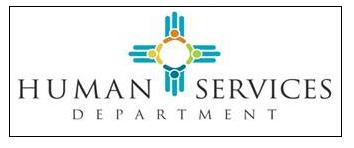 RFP# 16-630-8000-5000July 10, 2015I.  INTRODUCTION	1A.	PURPOSE OF THIS REQUEST FOR PROPOSALS	1B.	BACKGROUND INFORMATION	1C.	SCOPE OF PROCUREMENT	3D.	PROCUREMENT MANAGER	5E.	DEFINITION OF TERMINOLOGY	5F.	PROCUREMENT LIBRARY	7II. CONDITIONS GOVERNING THE PROCUREMENT	9A.	SEQUENCE OF EVENTS	9B.	EXPLANATION OF EVENTS	9C.	GENERAL REQUIREMENTS	12III. RESPONSE FORMAT AND ORGANIZATION	20A.	NUMBER OF RESPONSES	20B.	NUMBER OF COPIES	20C.	PROPOSAL FORMAT	20IV. SPECIFICATIONS	23A.	DETAILED SCOPE OF WORK	23B.	MANDATORY SPECIFICATIONS	24C.	BUSINESS SPECIFICATIONS	25D.	DESIRABLE SPECIFICATIONS	26V.  EVALUATION	27A.	EVALUATION POINT SUMMARY	27B.	EVALUATION FACTORS	27C.	EVALUATION PROCESS	29APPENDIX A	30ACKNOWLEDGEMENT OF RECEIPT FORM	30APPENDIX B	32CAMPAIGN CONTRIBUTION DISCLOSURE FORM	32APPENDIX C	35SAMPLE CONTRACT	357.	Performance	578.	Criminal/Civil Sanctions	599.	Inspection	6010.	Contractor’s Responsibility for Compliance with Laws and Regulations	6011.	Contractor’s Responsibility for Compliance with Laws and Regulations Relating to Information Security	61APPENDIX D	71COST RESPONSE FORM	71APPENDIX E	73NEW MEXICO EMPLOYEES HEALTH COVERAGE FORM	73APPENDIX F	75LETTER OF TRANSMITTAL FORM	75APPENDIX G	77REFERENCE QUESTIONNAIRE	77I.  INTRODUCTIONPURPOSE OF THIS REQUEST FOR PROPOSALSThe purpose of this Request for Proposals (RFP) is to solicit sealed proposals to establish a contract through competitive negotiations for the procurement of a consulting firm with expertise in All Payer Claims Database (APCD) analysis and design; and in the progression of APCD implementation planning. The contractor will provide technical assistance and expertise to the State of New Mexico during the planning process for an APCD.BACKGROUND INFORMATIONThis section provides background on the Human Services Department and the operating environment of the Department, which may be helpful to the Offeror in preparing the proposal. The information is provided as an overview and is not intended to be a complete and exhaustive description. HSD Mission and RolesTo reduce the impact of poverty on people living in New Mexico by providing support services that help families break the cycle of dependency on public assistance.HSD Goals and ObjectivesThe Human Services Department’s major goals and objectives are to: Insure New Mexico by: providing small employers more options for affordable health insurance and providing New Mexicans with more opportunities for health insurance; by preparing for implementation of the Federal health care reform under the Patient Protection and Affordable Care Act (PPACA), should it remain valid law; and by educating the public about the PPACA.  Improve health outcomes and family support for New Mexicans by: expanding health care for school-age children and youth utilizing school-based health services. Combat hunger and improve nutrition by: reducing hunger and food insecurity among New Mexico’s children, reducing child and adolescent obesity and diabetes in all populations and providing meals for seniors, low-income families and disabled individuals. 
Improve behavioral health by: reducing suicide among young and high-risk individuals (including older adults and returning veterans); reducing adverse impacts of substance abuse and mental illness on individuals, families and communities; promoting recovery and resiliency for high-risk and high-need individuals with mental illness and/or substance abuse to successfully manage life challenges; by increasing access to housing, education, employment and positive social interactions; by promoting positive behavioral health and reducing the stigma associated with behavioral health issues; and by developing New Mexico’s behavioral health workforce.  Eliminate abuse and exploitation of at-risk populations by: improving the health, development and educational outcomes of newborns; and providing or linking low-income children, seniors, veterans, and disabled individuals to health, long-term and human services.    Improve health care and human services and investment in workforce development and infrastructure by: expanding health care access in rural and underserved areas through telehealth services; providing information technology necessary for continued eligibility determination and compliance with health care reform; and enhancing customer service and access to public services through adequately trained staff and accessible facilities.Organization of the DepartmentThe State of New Mexico Human Services Department is a cabinet-level Department in the Executive Branch of New Mexico State government. The Department is headed by a Cabinet Secretary appointed by the Governor and confirmed by the New Mexico State Senate. As of March 2011, HSD had more than 1,800 authorized employees and maintained contracts with community-based providers throughout the state.  There are over 34 HSD/ISD field office locations statewide, with an additional three (3) satellite offices.  There are also eight (8) quality control offices statewide.  HSD’s central offices are located in several buildings  in Santa Fe: Plaza La Prensa (Behavioral Health Services Division, Fair Hearings Bureau of the Office of Inspector General); Pollon Plaza Building (Office of the Secretary, Income Support Division, Child Support Enforcement Division, and the Office of General Counsel); Ark Plaza Building (Medical Assistance Division); Siler Studios (Information Technology Divison); and  1474 Rodeo Road (Administrative Services Division and Restitutions Bureau)).HSD consists of the Office of the Secretary and six divisions. Only those divisions or bureaus within each division that are related to this RFP are described herein.Office of the Secretary (OOS). The Office of the Secretary consists of the Secretary of Human Services, the two (2) Deputy Cabinet Secretaries, the Office of General Counsel, the Office of Human Resources and the Office of Inspector General.The Secretary provides cabinet-level direction for HSD. The Office of General Counsel provides legal support for the Department.  The Office of Inspector General investigates and pursues cases of fraud and abuse, and also administers the fair hearing process. The Office of Human Resources serves personnel needs of department employees,  handles job recruitments, hiring, reorganizations and career counseling, as well as employee insurance and benefits, handles matters related to department personnel policies, provides coaching to the Department’s supervisors and managers, works with labor relations, and delivers and coordinates training programs and staff development. Administrative Services Division (ASD). The Administrative Services Division provides general administrative support for HSD and all of its programs, including Medicaid.Income Support Division (ISD). The Income Support Division is the primary source for eligibility determination for all HSD programs, including Medicaid.  The Division’s field staff of close to 1,000 employees, supervisors and county directors is administered through four district operations offices under the direction of two Deputy Directors.  Field staff is responsible for interviewing applicants/recipients, determining eligibility, and issuing benefits for the food stamp, cash assistance, and other assistance programs.Medical Assistance Division (MAD). The Medical Assistance Division manages and administers the federal Medicaid program, the Children’s Health Insurance Program (CHIP), and authorized waivers.  Medicaid is authorized under Title XIX of the Social Security Act.  The CHIP program is authorized under Title XXI.  These programs provide access to medically necessary health services for eligible individuals.  They are jointly funded by federal, state and private funding.  Federal contribution levels differ by program and vary based on relative ranking of the state in per capita income.Child Support Enforcement Division (CSED). The Child Support Enforcement Division is a state and federal program to collect support from non-custodial parents.  Its primary mission is to maximize the collection of child support for all New Mexico children.Behavioral Health Services Division (BHSD). The Behavioral Health Services Division’s primary role is to serve as the adult Mental Health and Substance Abuse State Authority for the State of New Mexico. The Authority's role is to address need, services, planning, monitoring and continuous quality systemically for all adults across the state.Information Technology Division (ITD). The Information Technology Division provides timely and cost-effective information technology services to the Department, its programs, divisions and offices, enabling them to fulfill the mission of HSD in an efficient and responsive manner and ensuring that HSD gains full benefit from its current and future investments in technology.In February 2015, HSD, along with the Department of Health (DOH), was awarded funding to design and plan for a State Innovative Model (SIM) for health care by the federal Centers for Medicare and Medicaid Services (CMS). The grant period runs from February 1, 2015, to January 31, 2016.  The grant award includes funding to conduct implementation planning for an All Payer Claims Database (APCD) for the State of New Mexico. Offeror services procured through this RFP may be extended, but will be contingent upon receipt of additional funding from CMS.SCOPE OF PROCUREMENTUnder this contract, the consultant shall:Provide expertise and best practice direction to the HSD Medical Assistance Division (MAD) during the state’s APCD planning process. The contractor will assist HSD/MAD with:Identifying stakeholders and developing strategies for stakeholder engagement;Developing New Mexico’s APCD vision;Recommending possible approaches for APCD governance;Identifying regulatory, legal and legislative considerations and developing proposed solutions;Defining APCD infrastructure needs;Outlining APCD funding considerations;Delineating APCD data collection solutions, including identifying opportunities and strategies for alignment, linkage or integration across health information systems;Developing a communications plan;Identifying and clarifying outstanding issues; andSpecifying next steps for APCD implementation.Assisting New Mexico with the development of an APCD concept paper and implementation plan that address the issues outlined above, and other related topics as identified during the contract period.Tasks & DeliverablesThe consultant shall provide the tasks and deliverables described below within the specified contract period:PLEASE NOTE: If this procurement will result in a statewide price agreement, that agreement is available to all executive agencies and other political subdivisions of the State of New Mexico.If this procurement will result in a contractual agreement between two parties, the procurement may be used ONLY by those two parties (exclusively).PROCUREMENT MANAGERHSD has assigned a Procurement Manager who is responsible for the conduct of this procurement, whose name, address, telephone number and e-mail address are listed below:	Name:			Joannie Berna, Procurement Manager	Address: 		HSD Medical Assistance DivisionP.O. Box 2348Santa Fe, NM 87504-2348	Telephone:		(505) 827-6218	Fax:			(505) 827-3185	Email:			joannie.berna@state.nm.usAll deliveries of responses via express carrier must be addressed as follows:	Name:			 Joannie Berna Procurement Manager	Reference RFP Name: APCD Planning Consultant	Address:		 HSD Medical Assistance Division				  	2025 S. Pacheco Street –Ark Plaza	Santa Fe, NM 87505Any inquiries or requests regarding this procurement should be submitted in writing to the Procurement Manager.  Offerors may contact ONLY the Procurement Manager regarding this procurement.  Other state employees or Evaluation Committee members do not have the authority to respond on behalf of the HSD. DEFINITION OF TERMINOLOGYThis section contains definitions of terms used throughout this procurement document, including appropriate abbreviations:“Agency” means the Human Services Department.“Authorized Purchaser” means an individual authorized by a Participating Entity to place orders against this contract.“Award” means the final execution of the contract document.“Business Hours” means 8:00 AM thru 5:00 PM Mountain Standard or Mountain Daylight Time, whichever is in effect on the date given.“Close of Business” means 5:00 PM Mountain Standard or Daylight Time, whichever is in effect on the date given.“Contract" means any agreement for the procurement of items of services, construction, or tangible personal property.  “Contractor" means any business having a contract with a state agency or local public body.“Determination" means the written documentation of a decision of a procurement officer including findings of fact required to support a decision.  A determination becomes part of the procurement file to which it pertains.“Desirable" – the terms "may", "can", "should", "preferably", or "prefers" identify a desirable or discretionary item or factor.“Evaluation Committee" means a body appointed to perform the evaluation of Offerors’ proposals. “Evaluation Committee Report" means a report prepared by the Procurement Manager and the Evaluation Committee for contract award.  It will contain written determinations resulting from the procurement.“Finalist” means an Offeror who meets all the mandatory specifications of this Request for Proposals and whose score on evaluation factors is sufficiently high to merit further consideration by the Evaluation Committee.“Hourly Rate” means the proposed fully loaded maximum hourly rates that include travel, per diem, fringe benefits and any overhead costs for contractor personnel, and, if appropriate, subcontractor personnel.“IT” means Information Technology.“Mandatory" – the terms "must", "shall", "will", and "required" identify a mandatory item or factor.  Failure to meet a mandatory item or factor will result in the rejection of an Offeror’s proposal.“Minor Technical Irregularities” anything in the proposal that does not affect the price quality and quantity or any other mandatory requirement. “Multiple Source Award" means an award of an indefinite quantity contract to more than one Offeror, for one or more similar services, items of tangible personal property or construction.“Offeror" is any person, corporation, or partnership that chooses to submit a proposal.“Price Agreement" means a definite or indefinite quantity contract that requires the contractor to furnish items of tangible personal property, services or construction to a state agency or a local public body that issues a purchase order, if the purchase order is within the quantity limitations of the contract, if any.   “Procurement Manager” means any person or designee authorized by a state agency or local public body to enter into or administer contracts and make written determinations with respect thereto.“Procuring Agency" means the New Mexico Human Services Department. “Project” means a temporary process undertaken to solve a well-defined goal or objective with clearly defined start and end times, a set of clearly defined tasks, and a budget. The project terminates when the project scope is achieved and project acceptance is given by the project executive sponsor.“Request for Proposals (RFP)" means all documents, including those attached or incorporated by reference, used for soliciting proposals.“Responsible Offeror" means an Offeror that submits a responsive proposal and that has furnished, when required, information and data to prove that its financial resources, production or service facilities, personnel, service reputation and experience are adequate to make satisfactory delivery of the services, or items of tangible personal property described in the proposal.“Responsive Offer" or means an offer that conforms in all material respects to the requirements set forth in the request for proposals.  Material respects of a request for proposals include, but are not limited to price, quality, quantity or delivery requirements.“SPD” means State Purchasing Division of the New Mexico State General Services Department.“Staff" means any individual who is a full-time, part-time, or an independently contracted employee with an Offerors’ company.  “State (the State)” means the State of New Mexico.“State Agency” means any department, commission, council, board, committee, institution, legislative body, agency, government corporation, educational institution or official of the executive, legislative or judicial branch of the government of this state. “State agency” includes the purchasing division of the general services department and the state purchasing agent but does not include local public bodies.“State Purchasing Agent” means the director of the purchasing division of the general services department.PROCUREMENT LIBRARYA procurement library has been established.  Offerors are encouraged to review the materials contained in the Procurement Library by selecting the link provided below or by contacting the Procurement Manager and scheduling an appointment.   The Procurement Library contains information listed below:New Mexico State Innovative Models (SIM) Summary and Grant Applicationhttp://www.hsd.state.nm.us/Medical_Assistance_Division.aspxProcurement Regulations and Request for Proposal – RFP instructions: http://www.generalservices.state.nm.us/statepurchasing/ITBs__RFPs_and_Bid_Tabulation.aspx. II. CONDITIONS GOVERNING THE PROCUREMENTThis section of the RFP contains the schedule, description and conditions governing the procurement.  SEQUENCE OF EVENTSThe Procurement Manager will make every effort to adhere to the following schedule:EXPLANATION OF EVENTSThe following paragraphs describe the activities listed in the sequence of events shown in Section II. A., above:Issuance of RFP	This RFP is being issued by the New Mexico Human Services Department on as stated in Section II, A. SEQUENCE OF EVENTS.  The RFP and amendments, if any, may be downloaded from the following address: http://www.hsd.state.nm.us/LookingForInformation/open-rfps.aspxDistribution List Response DuePotential Offerors should hand deliver, return by facsimile, email, by registered or certified mail the "Acknowledgement of Receipt of Request for Proposals Form" that accompanies this document, APPENDIX A, to have their organizations placed on the procurement distribution list.  The form should be signed by an authorized representative of the organization, dated and returned to the Procurement Manager by 5:00 pm MDT as stated in Section II, A. SEQUENCE OF EVENTSThe procurement distribution list will be used for the distribution of written responses to questions.  Failure to return the Acknowledgement of Receipt form shall constitute a presumption of receipt and rejection of the RFP, and the potential Offeror’s organization name shall not appear on the distribution list.Deadline to Submit Written QuestionsPotential Offerors may submit written questions to the Procurement Manager as to the intent or clarity of this RFP as stated in Section II, A. SEQUENCE OF EVENTS until 5:00 p.m., Mountain Daylight Time.  All written questions must be addressed to the Procurement Manager as declared in Section I, Paragraph D. Response to Written QuestionsAs indicated in Section II, A. SEQUENCE OF EVENTS, written responses to written questions will be distributed to all potential Offerors whose organization name appears on the procurement distribution list.  An e-mail copy will be sent to all Offerors that provide Acknowledgement of Receipt Forms described in II.B.2 before the deadline.   Submission of ProposalALL OFFEROR PROPOSALS MUST BE RECEIVED FOR REVIEW AND EVALUATION BY THE PROCUREMENT MANAGER OR DESIGNEE NO LATER THAN 3:00 PM MOUNTAIN DAYLIGHT TIME ON AS STATED IN SECTION II, A. SEQUENCE OF EVENTS.  Proposals received after this deadline will not be accepted.  The date and time of receipt will be recorded on each proposal.  Proposals must be addressed and delivered to the Procurement Manager at the address listed in Section I, Paragraph D2.  Proposals must be sealed and labeled on the outside of the package to clearly indicate that they are in response to the APCD Planning Consultant RFP # 16-630-8000-5000. Proposals submitted by facsimile, or other electronic means, will not be accepted.A public log will be kept of the names of all Offeror organizations that submitted proposals.  Pursuant to Section 13-1-116 NMSA 1978, the contents of proposals will not be disclosed to competing potential Offerors during the negotiation process.  The negotiation process is deemed to be in effect until the contract pursuant to this Request for Proposals is awarded.  In this context “awarded” means the final required state agency signature on the contract(s) resulting from the procurement has been obtained.Proposal Evaluation Proposals will be evaluated by an Evaluation Committee.  This process will take place as stated in Section II, A. SEQUENCE OF EVENTS (depending upon the number of proposals received).  During this time, the Procurement Manager may initiate discussions for the purpose of clarifying aspects of the proposals with Offerors that submit responsive or potentially responsive proposals. However, proposals may be accepted and evaluated without such discussion. Discussions SHALL NOT be initiated by Offerors. Selection of FinalistsThe Procurement Manager will notify the finalist Offerors selected by the Evaluation Committee on as stated in Section II, A. SEQUENCE OF EVENTS, or as soon as possible.  A schedule for the oral presentation and demonstration will be determined at this time.Best and Final OffersFinalist Offerors may be asked to submit revisions to their proposals for the purpose of obtaining best and final offers by as stated in Section II, A. SEQUENCE OF EVENTS, or as soon as possible. Best and final offers may also be clarified and amended at finalist Offerors’ oral presentations and demonstrations.Oral PresentationsFinalist Offerors may be required to conduct an oral presentation at a location to be determined, or by telephone using 1-888-394-8197 passcode 175512, on as stated in Section II, A. SEQUENCE OF EVENTS, or as soon as possible. Whether or not oral presentations will be held is at the discretion of the Evaluation Committee.Finalize Contractual AgreementsAny Contractual agreement(s) resulting from this RFP will be finalized with the most advantageous Offeror(s) on as stated in Section II, A. SEQUENCE OF EVENTS, or as soon thereafter as possible.  This date is subject to change at the discretion of the relevant Agency Procurement office.  In the event that mutually agreeable terms cannot be reached with the apparent most advantageous Offeror in the time specified, the State reserves the right to finalize a contractual agreement with the next most advantageous Offeror(s) without undertaking a new procurement process.Contract AwardsAfter review of the Evaluation Committee Report and the signed contractual agreement, the Agency Procurement office will award as stated in Section II, A. SEQUENCE OF EVENTS, or as soon as possible thereafter.  This date is subject to change at the discretion of the relevant Agency Procurement office.The contract shall be awarded to the Offeror (or Offerors) whose proposals are most advantageous to the State of New Mexico and HSD, taking into consideration the evaluation factors set forth in this RFP.  The most advantageous proposal may or may not have received the most points.  The award is subject to appropriate Department and State approval.Protest DeadlineAny protest by an Offeror must be timely and in conformance with Section 13-1-172 NMSA 1978 and applicable procurement regulations.  The 15 calendar day protest period shall begin on the day following the award of contracts and will end at 5:00 pm Mountain Daylight Time on the 15th day.  Protests must be written and must include the name and address of the protestor and the request for proposal number.  It must also include a statement of the grounds for protest, including appropriate supporting exhibits, and it must specify the ruling requested from the party listed below. The protest must be delivered to the HSD protest manager:Office of General CounselPollon Plaza2009 South PachecoSanta Fe, New Mexico 87505Mailing Address:P.O. Box 2348Santa Fe, New Mexico 87504-2348Protests received after the deadline will not be accepted.GENERAL REQUIREMENTSAcceptance of Conditions Governing the ProcurementPotential Offerors must indicate their acceptance of the Conditions Governing the Procurement section in the letter of transmittal.  Submission of a proposal constitutes acceptance of the Evaluation Factors contained in Section V of this RFP. Incurring CostAny cost incurred by the potential Offeror in preparation, transmittal, and/or presentation of any proposal or material submitted in response to this RFP shall be borne solely by the Offeror. Any cost incurred by the Offeror for set up and demonstration of the proposed equipment and/or system shall be borne solely by the Offeror.Prime Contractor ResponsibilityAny contractual agreement that may result from this RFP shall specify that the prime contractor is solely responsible for fulfillment of all requirements of the contractual agreement with a state agency which may derive from this RFP. The state agency entering into a contractual agreement with a Contractor will make payments to only the prime contractor.Subcontractors/ConsentThe use of subcontractors is allowed. The prime contractor shall be wholly responsible for the entire performance of the contractual agreement whether or not subcontractors are used.  Additionally, the prime contractor must receive written approval from the agency awarding any resultant contract, before any subcontractor is used during the term of this agreement.Amended ProposalsAn Offeror may submit an amended proposal before the deadline for receipt of proposals. An amended proposal must be a complete replacement for a previously submitted proposal and must be clearly identified as such in the transmittal letter.  The Agency personnel will not merge, collate, or assemble proposal materials.Offeror’s Rights to Withdraw ProposalOfferors will be permitted to withdraw their proposals at any time prior to the deadline for receipt of proposals.  The Offeror must submit a written withdrawal request signed by the Offeror’s duly authorized representative and addressed to the Procurement Manager.The approval or denial of withdrawal requests received after the deadline for receipt of the proposals is governed by the applicable procurement regulations.Proposal Offer FirmResponses to this RFP, including proposal prices for services, will be considered firm for one hundred twenty (120) days after the due date for receipt of proposals or ninety (90) days after the due date for the receipt of a best and final offer, if the Offeror is invited or required to submit one.Disclosure of Proposal ContentsProposals will be kept confidential until negotiations and the award are completed by the Agency.  At that time, all proposals and documents pertaining to the proposals will be open to the public, except for material that is clearly marked proprietary or confidential. The Procurement Manager will not disclose or make public any pages of a proposal on which the potential Offeror has stamped or imprinted "proprietary" or "confidential" subject to the following requirements:Proprietary or confidential data shall be readily separable from the proposal in order to facilitate eventual public inspection of the non-confidential portion of the proposal.  Confidential data is restricted to:confidential financial information concerning the Offeror’s organization;data that qualifies as a trade secret in accordance with the Uniform Trade Secrets Act, Sections 57-3A-1 to 57-3A-7 NMSA 1978.  PLEASE NOTE: The price of products offered or the cost of services proposed shall not be designated as proprietary or confidential information.If a request is received for disclosure of data for which an Offeror has made a written request for confidentiality, the State Purchasing Division or the Agency shall examine the Offeror’s request and make a written determination that specifies which portions of the proposal may be disclosed.  Unless the Offeror takes legal action to prevent the disclosure, the proposal will be so disclosed.  The proposal shall be open to public inspection subject to any continuing prohibition on the disclosure of confidential data.No ObligationThis RFP in no manner obligates the State of New Mexico or any of its Agencies to the use of any Offeror’s services until a valid written contract is awarded and approved by appropriate authorities. TerminationThis RFP may be canceled at any time and any and all proposals may be rejected in whole or in part when the agency determines such action to be in the best interest of the State of New Mexico. Sufficient AppropriationAny contract awarded as a result of this RFP process may be terminated if sufficient appropriations or authorizations do not exist.  Such terminations will be effected by sending written notice to the Contractor.  The Agency’s decision as to whether sufficient appropriations and authorizations are available will be accepted by the Contractor as final.Legal ReviewThe Agency requires that all Offerors agree to be bound by the General Requirements contained in this RFP.  Any Offeror’s concerns must be promptly submitted in writing to the attention of the Procurement Manager.Governing LawThis RFP and any agreement with an Offeror that may result from this procurement shall be governed by the laws of the State of New Mexico.Basis for ProposalOnly information supplied, in writing, by the Agency through the Procurement Manager or in this RFP should be used as the basis for the preparation of Offeror proposals.	Contract Terms and ConditionsThe Contract between the Agency and a Contractor will follow the format specified by the Agency and contain the terms and conditions set forth in Appendix C, "Contract Terms and Conditions." However, the Agency reserves the right to negotiate with a successful Offeror provisions in addition to those contained in this RFP. HSD discourages exceptions requested by offerors to contract terms and conditions in the RFP (Sample Contract). If, in the sole assessment of HSD (and its evaluation team), a proposal appears to be contingent on an exception, or on correction of what is deemed by an offeror to be a deficiency, or if an exception would require a substantial proposal rewrite,  a proposal may be rejected as nonresponsive.The sample contract in Appendix C is HSD’s generic contract. It does not contain the terms for confidential medical or personal information, which, depending on the nature of the procurement, may be added.Offeror Terms and Conditions Should an Offeror object to any of the Agency's terms and conditions, as contained in this Section or in Appendix C, the Offeror must propose specific, alternative language in writing and submit it with its proposal. Contract variations received after the award will not be considered. The Agency may or may not accept the alternative language. Offerors agree that requested language must be agreed to in writing by the Agency to be included in the contract. If any requested alternative language submitted is not so accepted by the Agency, the attached sample contract with appropriately accepted amendments shall become the contract between the parties. General references to the Offeror's terms and conditions or attempts at complete substitutions are not acceptable to the Agency and will result in disqualification of the Offeror's proposal.  Offerors must provide a brief discussion of the purpose and impact, if any, of each proposed change followed by the specific proposed alternate wording.  Offerors must submit with the proposal a complete set of any additional terms and conditions which they expect to have included in a contract negotiated with the Agency.Contract DeviationsAny additional terms and conditions, which may be the subject of negotiation, will be discussed only between the Agency and the Offeror selected and shall not be deemed an opportunity to amend the Offeror’s proposal.Offeror QualificationsThe Evaluation Committee may make such investigations as necessary to determine the ability of the potential Offeror to adhere to the requirements specified within this RFP.  The Evaluation Committee will reject the proposal of any potential Offeror who is not a Responsible Offeror or fails to submit a responsive offer as defined in Sections 13-1-83 and 13-1-85 NMSA 1978.Right to Waive Minor IrregularitiesThe Evaluation Committee reserves the right to waive minor irregularities.  The Evaluation Committee also reserves the right to waive mandatory requirements in instances where all responsive proposals failed to meet the same mandatory requirements and the failure to do so does not otherwise materially affect the procurement.  This right is at the sole discretion of the Evaluation Committee.Change in Contractor RepresentativesThe Agency reserves the right to require a change in contractor representatives if the assigned representative(s) is(are) not, in the opinion of the Agency, adequately meeting the needs of the Agency.Notice of PenaltiesThe Procurement Code, Sections 13-1-28 through 13-1-199 NMSA 1978, imposes civil, misdemeanor and felony criminal penalties for its violation.  In addition, the New Mexico criminal statutes impose felony penalties for bribes, gratuities and kickbacks.Agency RightsThe Agency in agreement with the Evaluation Committee reserves the right to accept all or a portion of a potential Offeror’s proposal. Right to PublishThroughout the duration of this procurement process and contract term, Offerors and contractors must secure from the agency written approval prior to the release of any information that pertains to the potential work or activities covered by this procurement and/or agency contracts deriving from this procurement.  Failure to adhere to this requirement may result in disqualification of the Offeror’s proposal or removal from the contract.Ownership of ProposalsAll documents submitted in response to the RFP shall become property of the State of New Mexico.  ConfidentialityAny confidential information provided to, or developed by, the contractor in the performance of the contract resulting from this RFP shall be kept confidential and shall not be made available to any individual or organization by the contractor without the prior written approval of the Agency.  The Contractor(s) agrees to protect the confidentiality of all confidential information and not to publish or disclose such information to any third party without the procuring Agency's written permission. Electronic mail address requiredA large part of the communication regarding this procurement will be conducted by electronic mail (e-mail).  Offeror must have a valid e-mail address to receive this correspondence. (See also Section II.B.5, Response to Written Questions).Use of Electronic Versions of this RFPThis RFP is being made available by electronic means.  In the event of conflict between a version of the RFP in the Offeror’s possession and the version maintained by the agency, the Offeror acknowledges that the version maintained by the agency shall govern.    Please refer to: http://www.hsd.state.nm.us/LookingForInformation/open-rfps.aspxNew Mexico Employees Health CoverageIf the Offeror has, or grows to, six (6) or more employees who work, or who are expected to work, an average of at least 20 hours per week over a six (6) month period during the term of the contract, Offeror must agree to have in place, and agree to maintain for the term of the contract, health insurance for those employees if the expected annual value in the aggregate of any and all contracts between Contractor and the State exceed $250,000 dollars.Offeror must agree to maintain a record of the number of employees who have (a) accepted health insurance; (b) decline health insurance due to other health insurance coverage already in place; or (c) decline health insurance for other reasons.  These records are subject to review and audit by a representative of the state.For Indefinite Quantity, Indefinite Delivery contracts (price agreements without specific limitations on quantity and providing for an indeterminate number of orders to be placed against it); these requirements shall apply the first day of the second month after the Offeror reports combined revenue (from state and, if applicable, from local public bodies if from a state price agreement) of $250,000.Campaign Contribution Disclosure FormOfferor must complete, sign, and return the Campaign Contribution Disclosure Form, APPENDIX B, as a part of their proposal.  This requirement applies regardless whether a covered contribution was made or not made for the positions of Governor and Lieutenant Governor or other identified official.  Failure to complete and return the signed unaltered form will result in disqualification. Pay Equity Reporting RequirementsIf the Offeror has ten (10) or more employees OR eight (8) or more employees in the same job classification, Offeror must complete and submit the required reporting form (PE10-249) if they are awarded a contract.  Out-of-state Contractors that have no facilities and no employees working in New Mexico are exempt if the contract is directly with the out-of-state contractor and fulfilled directly by the out-of-state contractor, and not passed through a local Contractor.For contracts that extend beyond one (1) calendar year, or are extended beyond one (1) calendar year, Offeror must also agree to complete and submit the required form annually within thirty (30) calendar days of the annual bid or proposal submittal anniversary date and, if more than 180 days has elapsed since submittal of the last report, at the completion of the contract. Should Offeror not meet the size requirement for reporting at contract award but subsequently grows such that they meet or exceed the size requirement for reporting, Offeror must agree to provide the required report within ninety (90) calendar days of meeting or exceeding the size requirement. Offeror must also agree to levy these reporting requirements on any subcontractor(s) performing more than 10% of the dollar value of this contract if said subcontractor(s) meets, or grows to meet, the stated employee size thresholds during the term of the contract. Offeror must further agree that, should one or more subcontractor not meet the size requirement for reporting at contract award but subsequently grows such that they meet or exceed the size requirement for reporting, offer will submit the required report, for each such subcontractor, within ninety (90) calendar days of that subcontractor meeting or exceeding the size requirement.Disclosure Regarding ResponsibilityAny prospective Contractor and any of its Principals who enter into a contract greaterthan sixty thousand dollars ($60,000.00) with any state agency or local public body for professional services, tangible personal property, services or construction agrees to disclose whether the Contractor, or any principal of the Contractor’s company:is presently debarred, suspended, proposed for debarment, or declared ineligible for award of contract by any federal entity, state agency or local public body;has within a three-year period preceding this offer, been convicted in a criminal matter or had a civil judgment rendered against them for: the commission of fraud or a criminal offense in connection with obtaining, attempting to obtain, or performing a public (federal, state or local) contract or subcontract; violation of Federal or state antitrust statutes related to the submission of offers; orthe commission in any federal or state jurisdiction of embezzlement, theft, forgery, bribery, falsification or destruction of records, making false statements, tax evasion, violation of Federal criminal tax law, or receiving stolen property;is presently indicted for, or otherwise criminally or civilly charged by any (federal state or local) government entity with the commission of any of the offenses enumerated in paragraph a of this disclosure;has, preceding this offer, been notified of any delinquent Federal or state taxes in an amount that exceeds three thousand dollars ($3,000) of which the liability remains unsatisfied. Taxes are considered delinquent if the following criteria apply:The tax liability is finally determined.  The liability is finally determined if it has been assessed.  A liability is not finally determined if there is a pending administrative or judicial challenge.  In the case of a judicial challenge of the liability, the liability is not finally determined until all judicial appeal rights have been exhausted.The taxpayer is delinquent in making payment.  A taxpayer is delinquent if the taxpayer has failed to pay the tax liability when full payment was due and required.  A taxpayer is not delinquent in cases where enforced collection action is precluded.Have within a three year period preceding this offer, had one or more contracts terminated for default by any federal or state agency or local public body.)Principal, for the purpose of this disclosure, means an officer, director, owner, partner,or a person having primary management or supervisory responsibilities within a business entity or related entities.The Contractor shall provide immediate written notice to the State Purchasing Agent or other party to this Agreement if, at any time during the term of this Agreement, the Contractor learns that the Contractor’s disclosure was at any time erroneous or became erroneous by reason of changed circumstances.A disclosure that any of the items in this requirement exist will not necessarily result in termination of this Agreement.  However, the disclosure will be considered in the determination of the Contractor’s responsibility and ability to perform under this Agreement.  Failure of the Contractor to furnish a disclosure or provide additional information as requested will be grounds for immediate termination of this Agreement pursuant to the conditions set forth in Section II, Paragraph 7 of this Agreement.Nothing contained in the foregoing shall be construed to require establishment of asystem of records in order to render, in good faith, the disclosure required by this document.  The knowledge and information of a Contractor is not required to exceed that which is the normally possessed by a prudent person in the ordinary course of business dealings.The disclosure requirement provided is a material representation of fact upon which reliance was placed when making an award and is a continuing material representation of the facts during the term of this Agreement.   If during the performance of the contract, the Contractor is indicted for or otherwise criminally or civilly charged by any government entity (federal, state or local) with commission of any offenses named in this document the Contractor must provide immediate written notice to the State Purchasing Agent or other party to this Agreement.  If it is later determined that the Contractor knowingly rendered an erroneous disclosure, in addition to other remedies available to the Government, the State Purchasing Agent or Central Purchasing Officer may terminate the involved contract for cause.  Still further the State Purchasing Agent or Central Purchasing Officer may suspend or debar the Contractor from eligibility for future solicitations until such time as the matter is resolved to the satisfaction of the State Purchasing Agent or Central Purchasing Officer.III. RESPONSE FORMAT AND ORGANIZATIONNUMBER OF RESPONSES Offerors shall submit only one proposal in response to this RFP.  NUMBER OF COPIESOfferors should deliver:Binder 1: one (1) original and five identical hardcopies of their Technical Proposal; Original and all copies shall be in separate labeled binders; all confidential information in the proposal shall be clearly identified and easily segregated from the rest of the proposal.Binder 2: one (1) original, and two copies of Cost proposal; original and all copies shall be in separate labeled binders.   One electronic version/copy of the proposal containing ONLY the Technical Proposal. This copy must not contain any Cost information. One electronic version/copy of the Cost Proposal.   All Confidential Information shall be clearly identified and segregated on the electronic version mirroring the hard copy submitted.  Any proposal that does not adhere to the requirements of Section III, Response Format and Organization, may be deemed non-responsive and rejected on that basis.PROPOSAL FORMATAll proposals must be submitted as follows:Typewritten on standard 8 ½ x 11 inch paper (larger paper is permissible for charts, spreadsheets, etc.) and placed within binders with tabs delineating each section.Proposal Content and OrganizationDirect reference to pre-prepared or promotional material may be used if referenced and clearly marked.  Promotional material should be minimal.  The proposal must be organized and indexed in the following format and must contain, at a minimum, all listed items in the sequence indicated.Technical Proposal (Binder 1):Signed Letter of TransmittalTable of ContentsProposal Summary (Optional)Response to Specifications (except cost information which shall be included in Cost Proposal/Binder 2 only) Response to Contract Terms and ConditionsOfferor’s Additional Terms and ConditionsSigned Campaign Contribution FormSigned Employee Health Coverage FormSigned Affidavit pursuant to Governmental Conduct Act (If applicable)Resident Contractor or Resident Veteran Certificate (If applicable)Resident Veterans Preference Certification (If applicable)Other Supporting Material (Optional)Cost Proposal (Binder 2):Completed Cost Response FormWithin each section of the proposal, Offerors should address the items in the order in which they appear in this RFP.  All forms provided in this RFP must be thoroughly completed and included in the appropriate section of the proposal.  All discussion of proposed costs, rates or expenses must occur only in Binder #2 on the cost response form. The proposal summary may be included by potential Offerors to provide the Evaluation Committee with an overview of the proposal; however, this material will not be used in the evaluation process unless specifically referenced from other portions of the Offeror’s proposal.Letter of TransmittalOfferor’s proposal must be accompanied by the Letter of Transmittal Form located in APPENDIX F which must be completed and signed by an individual person authorized to obligate the company.  The letter of transmittal MUST:Identify the submitting business entity.Identify the name, title, telephone, and e-mail address of the person authorized by the Offeror organization to contractually obligate the business entity providing the Offer.Identify the name, title, telephone, and e-mail address of the person authorized to negotiate the contract on behalf of the organization (if different than (2) above). Identify the names, titles, telephone, and e-mail addresses of persons to be contacted for clarification/questions regarding proposal content.Identify sub-contractors (if any) anticipated to be utilized in the performance of any resultant contract award.Describe the relationship with any other entity which will be used in the performance of this awarded contract.Identify the following with a check mark and signature where required:Explicitly indicate acceptance of the Conditions Governing the Procurement stated in Section II. C.1;Acceptance of Evaluation Process (Section V) of this RFP; andAcknowledge receipt of any and all amendments to this RFP.Be signed by the person identified in Section III.Paragraph C.2.PLEASE NOTE: Please separate the proposal for the technical specifications and the proposal for the cost as well as the proposal for the confidential information into separate files in your submission. Each “envelope” (file) location for each of the three sections of the RFP will be specified in the upload section of the Offeror’s electronic submission. IV. SPECIFICATIONSOfferors should respond in the form of a thorough narrative to each specification, unless otherwise instructed. The narratives, including required supporting materials will be evaluated and awarded points accordingly.DETAILED SCOPE OF WORK Under this contract, the consultant shall:Provide expertise and best practice direction to the HSD Medical Assistance Division (MAD) during the state’s APCD planning process. The contractor will assist HSD/MAD with:Identifying stakeholders and developing strategies for stakeholder engagement;Developing New Mexico’s APCD vision;Recommending possible approaches for APCD governance;Identifying regulatory, legal and legislative considerations and developing proposed solutions;Defining APCD infrastructure needs;Outlining APCD funding considerations;Delineating APCD data collection solutions, including identifying opportunities and strategies for alignment, linkage or integration across health information systems;Developing a communications plan;Identifying and clarifying outstanding issues; andSpecifying next steps for APCD implementation.Assist and guide HSD as lead developer of the APCD concept paper/implementation plan that addresses the issues outlined above, and other related topics as identified during the contract period.Cost/Benefit of APCDUse cases and potential consumers of APCD informationTasks & DeliverablesThe consultant shall provide the tasks and deliverables described below within the specified contract period:MANDATORY SPECIFICATIONSThis section is used by HSD to define the Mandatory Specifications it requires of the Offerors.  HSD may add additional evaluation factors as needed. Organizational ExperienceOfferors must: provide a description of relevant corporate experience with state government and private sector and with payers.  The experience of all proposed subcontractors must be described.  The narrative must thoroughly describe how the Offeror has supplied expertise for similar contracts and must include the extent of their experience, expertise and knowledge as a provider of technical assistance and planning for an APCD.  All relevant experience  provided to private sector will also be considered;describe at least two (2) similar project successes and two (2) similar project failures.  Include how each experience improved the Offeror’s services.describe the expertise and availability of key personnel who will work on this project.Organizational ReferencesOfferors shall provide a minimum of three (3) references from similar projects performed for private, state or large local government clients within the last three years.  Offerors are required to submit APPENDIX G, Reference Questionnaire, to their listed business references. The business references must submit the Reference Questionnaire directly to the Procurement Manager, as described in Section I Paragraph D.  It is the Offeror’s responsibility to ensure the completed forms are received on or before the proposal submission deadline for inclusion in the evaluation process.  Organizational References that are not received, or are incomplete, may adversely affect the Offeror’s score in the evaluation process.  The Evaluation Committee may contact any or all business references for validation of information submitted. Offerors shall submit the following Business Reference information as part of Offer: Client name;Project description;Project dates (starting and ending);Technical environment (i.e., Software applications, Internet capabilities, Data communications, Network, Hardware);Staff assigned to reference engagement that will be designated for work per this RFP; andClient project manager name, telephone number, fax number and e-mail address.Oral PresentationOfferors selected as finalists must agree to provide the Evaluation Committee an opportunity to interview proposed staff members identified by the Evaluation Committee, at the option of the Agency.  The Evaluation Committee may request that a finalist provide an oral presentation of the proposal, and use some of that time to ask the finalist questions and seek clarifications. Preferred presentation days are Tuesday, Wednesday, or Thursday. The oral presentation may be done by telephone, by calling 1-888-394-8197 passcode 175512, if the Offeror is not located in the State of New Mexico.  A statement of concurrence must be submitted in the Offeror’s proposal. BUSINESS SPECIFICATIONS CostOfferors must complete the Cost Response Form in APPENDIX D.  All charges listed on APPENDIX D must be justified and evidence of need documented in the proposal. For services under this RFP, the only accepted format for submitting a cost proposal is a completed and signed Cost Response Form (Appendix D). Offerors are required to separate the total cost by project description for fixed costs and hourly rates.Failure to provide any requested information in the prescribed format may result in disqualification of the proposal.The cost proposal should be submitted per instructions detailed in Section II (B) (6). The proposal will be scored using a standard quantitative calculation where the most points will be awarded to the proposal with the lowest cost. Cost proposal formats are provided in Appendix D.Letter of Transmittal FormThe Offeror’s proposal must be accompanied by the Letter of Transmittal Form in APPENDIX F.  The form must be completed and must be signed by the person authorized to obligate the company.Campaign Contribution Disclosure FormThe Offeror must complete an unaltered Campaign Contribution Disclosure Form and submit a signed copy with the Offeror’s proposal.  This must be accomplished whether or not an applicable contribution has been made.  (See APPENDIX B)Employee Health Coverage FormThe Offeror must agree with the terms as indicated in APPENDIX E. The unaltered form must be completed, signed by the person authorized to obligate the Offeror’s firm and submitted with Offeror’s proposal.Pay Equity ReportingThe Offeror must agree with the requirements of reporting as defined in Section II.C.30. Report is due at the time of contract award.  A statement of concurrence with this requirement must be included in Offeror’s submitted proposal. Out-of-state Contractors that have no facilities and no employees working in New Mexico are exempt if the contract is directly with the out-of-state contractor and fulfilled directly by the out-of-state contractor, and not passed through a local Contractor.  However, such out-of-state Offerors must still submit a statement of concurrence that reads as follows: “Offeror concurs with the Pay Equity Reporting as defined in Section II.C.30. Offeror would come under the definition of out-of-state Contractor if Offeror should be successful.”DESIRABLE SPECIFICATIONSOfferor must have experience with APCD design and implementation planning. Specifically, identifying stakeholders and developing strategies for stakeholder engagement; developing New Mexico’s APCD vision; recommending possible approaches for APCD governance; identifying regulatory, legal and legislative considerations and developing proposed solutions; defining APCD infrastructure needs; outlining APCD funding considerations; delineating APCD data collection solutions, including identifying opportunities and strategies for alignment, linkage or integration across health information systems; developing a communications plan; identifying and clarifying outstanding issues; and specifying next steps for APCD implementation.V.  EVALUATIONEVALUATION POINT SUMMARYThe following is a summary of evaluation factors with point values assigned to each.  These weighted factors will be used in the evaluation of individual potential Offeror proposals by sub-category. The table below is just a sample. Make sure yours matches exactly the criteria outlined in Section IV, Specifications.Table 1: Evaluation Point SummaryEVALUATION FACTORS(TECHNICAL SPECIFICATIONS)Organizational Experience (250 points)Points will be awarded based on the thoroughness and clarity of the response, the breadth and depth of the engagements cited and the perceived validity of the response. Organizational References (50 points)Points will be awarded based on evaluation of the responses to a series of questions that will be asked of the references concerning the quality of the Offeror’s services, the timeliness of services, responsiveness to problems and complaints and the level of satisfaction with the Offeror’s overall performance.Oral Presentation (100 points)Points will be awarded based on the quality and organization of information presented, as well how effectively the information was communicated, the professionalism of the presenters and the technical knowledge of the proposed staff. Prior to Oral Presentation, Agency will provide the Offeror with a presentation agenda. (If no Oral Presentations are required all Offerors will receive the same amount of total points for this evaluation factor)Mandatory Specifications (Pass/Fail)Pass/Fail only. No points assigned. Desirable Specifications (300 points)Points will be awarded based on APCD understanding and specifics identified in Section (IV) (D).(BUSINESS SPECIFICATIONS)Cost (300 points)The evaluation of each Offeror’s cost proposal will be conducted using the following formula:Lowest Responsive Offer Bid-------------------------------------------------------	X    Available Award PointsThis Offeror’s Bid Financial Stability Pass/Fail only. No points assigned.Letter of Transmittal Pass/Fail only.  No points assigned.Campaign Contribution Disclosure Form Pass/Fail only. No points assigned.Employee Health Coverage Form Pass/Fail only. No points assigned.Pay Equity Reporting Pass/Fail only. No points assigned.EVALUATION PROCESS1.	All Offeror proposals will be reviewed for compliance with the requirements and specifications stated in the RFP.  Proposals deemed non-responsive will be eliminated from further consideration.2.	The Procurement Manager may contact the Offeror for clarification of the response as specified in Section II. B.7.3.	The Evaluation Committee may include other sources of information to perform the evaluation as specified in Section II. C.18.4.	Responsive proposals will be evaluated on the factors in Section IV, which have been assigned a point value.  The responsible Offerors with the highest scores will be selected as finalist Offerors, based upon the proposals submitted.  The responsible Offerors whose proposals are most advantageous to the State, taking into consideration the evaluation factors in Section IV, will be recommended for award (as specified in Section II. B.8). Please note, however, that a serious deficiency in the response to any one factor may be grounds for rejection regardless of overall score.APPENDIX AACKNOWLEDGEMENT OF RECEIPT FORMAPPENDIX AREQUEST FOR PROPOSALAll Payer Claims Database Planning Consultant16-630-8000-5000ACKNOWLEDGEMENT OF RECEIPT FORMIn acknowledgement of receipt of this Request for Proposal the undersigned agrees that s/he has received a complete copy, beginning with the title page and table of contents, and ending with APPENDIX G.The acknowledgement of receipt should be signed and returned to the Procurement Manager no later than as stated in Section II, A. SEQUENCE OF EVENTS.  Only potential Offerors who elect to return this form completed with the indicated intention of submitting a proposal will receive copies of all Offeror written questions and the written responses to those questions as well as RFP amendments, if any are issued.FIRM: _________________________________________________________________REPRESENTED BY: _____________________________________________________TITLE: ________________________________ PHONE NO.: ____________________E-MAIL:  ___________________________       FAX NO.: ________________________ADDRESS: _____________________________________________________________CITY: __________________________ STATE: ________ ZIP CODE: _____________SIGNATURE: ___________________________________ DATE: _________________This name and address will be used for all correspondence related to the Request for Proposal.Firm does/does not (circle one) intend to respond to this Request for Proposal.Joannie Berna, Procurement ManagerAll Payer Claims Database Planning Consultant #16-630-8000-5000Human Services DepartmentMedical Assistance DivisionPO Box 2348Santa Fe, NM 87504-2348Fax: 	(505) 827-3185E-mail:  Joannie.Berna@state.nm.usAPPENDIX BCAMPAIGN CONTRIBUTION DISCLOSURE FORMCampaign Contribution Disclosure FormPursuant to NMSA 1978, § 13-1-191.1 (2006), any person seeking to enter into a contract with any state agency or local public body for professional services, a design and build project delivery system, or the design and installation of measures the primary purpose of which is to conserve natural resources must file this form with that state agency or local public body.  This form must be filed even if the contract qualifies as a small purchase or a sole source contract.  The prospective contractor must disclose whether they, a family member or a representative of the prospective contractor has made a campaign contribution to an applicable public official of the state or a local public body during the two years prior to the date on which the contractor submits a proposal or, in the case of a sole source or small purchase contract, the two years prior to the date the contractor signs the contract, if the aggregate total of contributions given by the prospective contractor, a family member or a representative of the prospective contractor to the public official exceeds two hundred and fifty dollars ($250) over the two year period.Furthermore, the state agency or local public body shall void an executed contract or cancel a solicitation or proposed award for a proposed contract if: 1) a prospective contractor, a family member of the prospective contractor, or a representative of the prospective contractor gives a campaign contribution or other thing of value to an applicable public official or the applicable public official’s employees during the pendency of the procurement process or 2) a prospective contractor fails to submit a fully completed  disclosure statement pursuant to the law. THIS FORM MUST BE FILED BY ANY PROSPECTIVE CONTRACTOR WHETHER OR NOT THEY, THEIR FAMILY MEMBER, OR THEIR REPRESENTATIVE HAS MADE ANY CONTRIBUTIONS SUBJECT TO DISCLOSURE. The following definitions apply:  “Applicable public official” means a person elected to an office or a person appointed to complete a term of an elected office, who has the authority to award or influence the award of the contract for which the prospective contractor is submitting a competitive sealed proposal or who has the authority to negotiate a sole source or small purchase contract that may be awarded without submission of a sealed competitive proposal.“Campaign Contribution” means a gift, subscription, loan, advance or deposit of money or other thing of value, including the estimated value of an in-kind contribution, that is made to or received by an applicable public official or any person authorized to raise, collect or expend contributions on that official’s behalf for the purpose of electing the official to either statewide or local office.  “Campaign Contribution” includes the payment of a debt incurred in an election campaign, but does not include the value of services provided without compensation or unreimbursed travel or other personal expenses of individuals who volunteer a portion or all of their time on behalf of a candidate or political committee, nor does it include the administrative or solicitation expenses of a political committee that are paid by an organization that sponsors the committee.“Family member” means spouse, father, mother, child, father-in-law, mother-in-law, daughter-in-law or son-in-law.“Pendency of the procurement process” means the time period commencing with the public notice of the request for proposals and ending with the award of the contract or the cancellation of the request for proposals. “Person” means any corporation, partnership, individual, joint venture, association or any other private legal entity. “Prospective contractor” means a person who is subject to the competitive sealed proposal process set forth in the Procurement Code or is not required to submit a competitive sealed proposal because that person qualifies for a sole source or a small purchase contract.“Representative of a prospective contractor” means an officer or director of a corporation, a member or manager of a limited liability corporation, a partner of a partnership or a trustee of a trust of the prospective contractor. DISCLOSURE OF CONTRIBUTIONS:Contribution Made By:			__________________________________________Relation to Prospective Contractor:	__________________________________________Name of Applicable Public Official: 	 _________________________________________Date Contribution(s) Made:		__________________________________________						__________________________________________Amount(s) of Contribution(s)		__________________________________________						__________________________________________Nature of Contribution(s)		__________________________________________					__________________________________________Purpose of Contribution(s)	__________________________________________					__________________________________________(Attach extra pages if necessary)___________________________	_______________________Signature				Date___________________________Title (position)	—OR—NO CONTRIBUTIONS IN THE AGGREGATE TOTAL OVER TWO HUNDRED FIFTY DOLLARS ($250) WERE MADE to an applicable public official by me, a family member or representative.______________________________		_______________________Signature							Date ______________________________Title (Position)APPENDIX CSAMPLE CONTRACTSTATE OF NEW MEXICOHUMAN SERVICES DEPARTMENT	PROFESSIONAL SERVICES CONTRACTTHIS AGREEMENT is made and entered into by and between the State of New Mexico Human Services Department, hereinafter referred to as the “HSD,” and NAME OF CONTRACTOR, hereinafter referred to as the “Contractor,” and is effective as of the date set forth below upon which it is executed by the Department of Finance and Administration (DFA). IT IS AGREED BETWEEN THE PARTIES:1.	Scope of Work.The Contractor shall perform all services detailed in Exhibit A, Scope of Work, attached to this Agreement and incorporated herein by reference.2.	Compensation.A.	The HSD shall pay to the Contractor in full payment for services satisfactorily performed at the rate of ______________ dollars ($__________) per hour (OR BASED UPON DELIVERABLES, MILESTONES, BUDGET, ETC.), such compensation not to exceed (AMOUNT), including gross receipts tax. The New Mexico gross receipts tax levied on the amounts payable under this Agreement totaling (AMOUNT) shall be paid by the Agency to the Contractor. The total amount payable to the Contractor under this Agreement, including gross receipts tax and expenses, shall not exceed (AMOUNT). This amount is a maximum and not a guarantee that the work assigned to be performed by Contractor under this Agreement shall equal the amount stated herein. The parties do not intend for the Contractor to continue to provide services without compensation when the total compensation amount is reached. Contractor is responsible for notifying the Agency when the services provided under this Agreement reach the total compensation amount. In no event will the Contractor be paid for services provided in excess of the total compensation amount without this Agreement being amended in writing prior to those services in excess of the total compensation amount being provided.B.	Payment is subject to availability of funds pursuant to the Appropriations Paragraph set forth below and to any negotiations between the parties from year to year pursuant to Paragraph 1, Scope of Work, and to approval by the DFA. All invoices MUST BE received by the HSD no later than fifteen (15) days after the termination of the Fiscal Year in which the services were delivered. Invoices received after such date WILL NOT BE PAID.(—OR—)(CHOICE – MULTI-YEAR)A.	The HSD shall pay to the Contractor in full payment for services satisfactorily performed pursuant to the Scope of Work at the rate of _____________ dollars ($___________) in FYXX (USE FISCAL YEAR NUMBER TO DESCRIBE YEAR; DO NOT USE FY1, FY2, ETC.). The New Mexico gross receipts tax levied on the amounts payable under this Agreement in FYXX totaling (AMOUNT) shall be paid by the HSD to the Contractor. The total amount payable to the Contractor under this Agreement, including gross receipts tax and expenses, shall not exceed (AMOUNT) in FYXX.(REPEAT LANGUAGE FOR EACH FISCAL YEAR COVERED BY THE AGREEMENT -- USE FISCAL YEAR NUMBER TO DESCRIBE EACH YEAR; DO NOT USE FY1, FY2, ETC.).B.	Payment in FYXX, FYXX, FYXX, and FYXX is subject to availability of funds pursuant to the Appropriations Paragraph set forth below and to any negotiations between the parties from year to year pursuant to Paragraph 1, Scope of Work, and to approval by the DFA. All invoices MUST BE received by the HSD no later than fifteen (15) days after the termination of the Fiscal Year in which the services were delivered. Invoices received after such date WILL NOT BE PAID.C.	Contractor must submit a detailed statement accounting for all services performed and expenses incurred. If the HSD finds that the services are not acceptable, within thirty days after the date of receipt of written notice from the Contractor that payment is requested, it shall provide the Contractor a letter of exception explaining the defect or objection to the services, and outlining steps the Contractor may take to provide remedial action. Upon certification by the HSD that the services have been received and accepted, payment shall be tendered to the Contractor within thirty days after the date of acceptance. If payment is made by mail, the payment shall be deemed tendered on the date it is postmarked. However, the agency shall not incur late charges, interest, or penalties for failure to make payment within the time specified herein. 3.	Term.THIS AGREEMENT SHALL NOT BECOME EFFECTIVE UNTIL APPROVED BY THE DFA. This Agreement shall terminate on (DATE) unless terminated pursuant to paragraph 4 (Termination), or paragraph 5 (Appropriations). In accordance with NMSA 1978, § 13-1-150, no contract term for a professional services contract, including extensions and renewals, shall exceed four years, except as set forth in NMSA 1978, § 13-1-150.4.	Termination.A.	Grounds. The HSD may terminate this Agreement for convenience or cause.  The Contractor may only terminate this Agreement based upon the HSD’s uncured, material breach of this Agreement.B.	Notice; HSD Opportunity to Cure.  1.	Except as otherwise provided in Paragraph (4)(B)(3), the HSD shall give Contractor written notice of termination at least thirty (30) days prior to the intended date of termination.  2.	Contractor shall give HSD written notice of termination at least thirty (30) days prior to the intended date of termination, which notice shall (i) identify all the HSD’s material breaches of this Agreement upon which the termination is based and (ii) state what the  must do to cure such material breaches.  Contractor’s notice of termination shall only be effective (i) if the HSD does not cure all material breaches within the thirty (30) day notice period or (ii) in the case of material breaches that cannot be cured within thirty (30) days, the HSD does not, within the thirty (30) day notice period, notify the Contractor of its intent to cure and begin with due diligence to cure the material breach.  3.  Notwithstanding the foregoing, this Agreement may be terminated immediately upon written notice to the Contractor (i) if the Contractor becomes unable to perform the services contracted for, as determined by the HSD; (ii) if, during the term of this Agreement, the Contractor is suspended or debarred by the State Purchasing Agent; or (iii) the Agreement is terminated pursuant to Paragraph 5, “Appropriations”, of this Agreement.C.	Liability.  Except as otherwise expressly allowed or provided under this Agreement, the HSD’s sole liability upon termination shall be to pay for acceptable work performed prior to the Contractor’s receipt or issuance of a notice of termination; provided, however, that a notice of termination shall not nullify or otherwise affect either party’s liability for pre-termination defaults under or breaches of this Agreement. The Contractor shall submit an invoice for such work within thirty (30) days of receiving or sending the notice of termination. THIS PROVISION IS NOT EXCLUSIVE AND DOES NOT WAIVE THE HSD’S OTHER LEGAL RIGHTS AND REMEDIES CAUSED BY THE CONTRACTOR'S DEFAULT/BREACH OF THIS AGREEMENT.D.	Termination Management. Immediately upon receipt by either the HSD or the Contractor of notice of termination of this Agreement, the Contractor shall: 1) not incur any further obligations for salaries, services or any other expenditure of funds under this Agreement without written approval of the HSD; 2) comply with all directives issued by the HSD in the notice of termination as to the performance of work under this Agreement; and 3) take such action as the HSD shall direct for the protection, preservation, retention or transfer of all property titled to the HSD and records generated under this Agreement. Any non-expendable personal property or equipment provided to or purchased by the Contractor with contract funds shall become property of the HSD upon termination and shall be submitted to the HSD as soon as practicable.5.	Appropriations.The terms of this Agreement are contingent upon sufficient appropriations and authorization being made by the Legislature of New Mexico for the performance of this Agreement. If sufficient appropriations and authorization are not made by the Legislature, this Agreement shall terminate immediately upon written notice being given by the HSD to the Contractor. The HSD's decision as to whether sufficient appropriations are available shall be accepted by the Contractor and shall be final. If the HSD proposes an amendment to the Agreement to unilaterally reduce funding, the Contractor shall have the option to terminate the Agreement or to agree to the reduced funding, within thirty (30) days of receipt of the proposed amendment.6.	Status of Contractor.The Contractor and its agents and employees are independent contractors performing professional services for the HSD and are not employees of the State of New Mexico. The Contractor and its agents and employees shall not accrue leave, retirement, insurance, bonding, use of state vehicles, or any other benefits afforded to employees of the State of New Mexico as a result of this Agreement. The Contractor acknowledges that all sums received hereunder are reportable by the Contractor for tax purposes, including without limitation, self-employment and business income tax. The Contractor agrees not to purport to bind the State of New Mexico unless the Contractor has express written authority to do so, and then only within the strict limits of that authority.7.	Assignment.The Contractor shall not assign or transfer any interest in this Agreement or assign any claims for money due or to become due under this Agreement without the prior written approval of the HSD.8.	Subcontracting.The Contractor shall not subcontract any portion of the services to be performed under this Agreement without the prior written approval of the HSD. No such subcontract shall relieve the primary Contractor from its obligations and liabilities under this Agreement, nor shall any subcontract obligate direct payment from the HSD.9.	Release.Final payment of the amounts due under this Agreement shall operate as a release of the HSD, its officers and employees, and the State of New Mexico from all liabilities, claims and obligations whatsoever arising from or under this Agreement.10.	Confidentiality.Any confidential information provided to or developed by the Contractor in the performance of this Agreement shall be kept confidential and shall not be made available to any individual or organization by the Contractor without the prior written approval of the HSD.11.	Product of Service -- Copyright.All materials developed or acquired by the Contractor under this Agreement shall become the property of the State of New Mexico and shall be delivered to the Agency no later than the termination date of this Agreement. Nothing developed or produced, in whole or in part, by the Contractor under this Agreement shall be the subject of an application for copyright or other claim of ownership by or on behalf of the Contractor.12.	Conflict of Interest; Governmental Conduct Act.A.	The Contractor represents and warrants that it presently has no interest and, during the term of this Agreement, shall not acquire any interest, direct or indirect, which would conflict in any manner or degree with the performance or services required under the Agreement.B.	The Contractor further represents and warrants that it has complied with, and, during the term of this Agreement, will continue to comply with, and that this Agreement complies with all applicable provisions of the Governmental Conduct Act, Chapter 10, Article 16 NMSA 1978. Without in anyway limiting the generality of the foregoing, the Contractor specifically represents and warrants that:1)	in accordance with NMSA 1978, § 10-16-4.3, the Contractor does not employ, has not employed, and will not employ during the term of this Agreement any HSD employee while such employee was or is employed by the HSD and participating directly or indirectly in the HSD’s contracting process;2)	this Agreement complies with NMSA 1978, § 10-16-7(A) because (i) the Contractor is not a public officer or employee of the State; (ii) the Contractor is not a member of the family of a public officer or employee of the State; (iii) the Contractor is not a business in which a public officer or employee or the family of a public officer or employee has a substantial interest; or (iv) if the Contractor is a public officer or employee of the State, a member of the family of a public officer or employee of the State, or a business in which a public officer or employee of the State or the family of a public officer or employee of the State has a substantial interest, public notice was given as required by NMSA 1978, § 10-16-7(A) and this Agreement was awarded pursuant to a competitive process;3)	in accordance with NMSA 1978, § 10-16-8(A), (i) the Contractor is not, and has not been represented by, a person who has been a public officer or employee of the State within the preceding year and whose official act directly resulted in this Agreement and (ii) the Contractor is not, and has not been assisted in any way regarding this transaction by, a former public officer or employee of the State whose official act, while in State employment, directly resulted in the Agency's making this Agreement;4)	this Agreement complies with NMSA 1978, § 10-16-9(A)because (i) the Contractor is not a legislator; (ii) the Contractor is not a member of a legislator's family; (iii) the Contractor is not a business in which a legislator or a legislator's family has a substantial interest; or (iv) if the Contractor is a legislator, a member of a legislator’s family, or a business in which a legislator or a legislator's family has a substantial interest, disclosure has been made as required by NMSA 1978, § 10-16-7(A), this Agreement is not a sole source or small purchase contract, and this Agreement was awarded in accordance with the provisions of the Procurement Code;5)	in accordance with NMSA 1978, § 10-16-13, the Contractor has not directly participated in the preparation of specifications, qualifications or evaluation criteria for this Agreement or any procurement related to this Agreement; and6)	in accordance with NMSA 1978, § 10-16-3 and § 10-16-13.3, the Contractor has not contributed, and during the term of this Agreement shall not contribute, anything of value to a public officer or employee of the HSD.C.	Contractor’s representations and warranties in Paragraphs A and B of this Article 12 are material representations of fact upon which the HSD relied when this Agreement was entered into by the parties. Contractor shall provide immediate written notice to the HSD if, at any time during the term of this Agreement, Contractor learns that Contractor’s representations and warranties in Paragraphs A and B of this Article 12 were erroneous on the effective date of this Agreement or have become erroneous by reason of new or changed circumstances. If it is later determined that Contractor’s representations and warranties in Paragraphs A and B of this Article 12 were erroneous on the effective date of this Agreement or have become erroneous by reason of new or changed circumstances, in addition to other remedies available to the HSD and notwithstanding anything in the Agreement to the contrary, the HSD may immediately terminate the Agreement.D.	All terms defined in the Governmental Conduct Act have the same meaning in this Article 12(B).13.	Amendment.A.	This Agreement shall not be altered, changed or amended except by instrument in writing executed by the parties hereto and all other required signatories.B.	If the HSD proposes an amendment to the Agreement to unilaterally reduce funding due to budget or other considerations, the Contractor shall, within thirty (30) days of receipt of the proposed Amendment, have the option to terminate the Agreement, pursuant to the termination provisions as set forth in Article 4 herein, or to agree to the reduced funding.14.	Merger.This Agreement incorporates all the Agreements, covenants and understandings between the parties hereto concerning the subject matter hereof, and all such covenants, Agreements and understandings have been merged into this written Agreement. No prior Agreement or understanding, oral or otherwise, of the parties or their agents shall be valid or enforceable unless embodied in this Agreement.15.	Penalties for violation of law.The Procurement Code, NMSA 1978 §§ 13-1-28 through 13-1-199, imposes civil and criminal penalties for its violation. In addition, the New Mexico criminal statutes impose felony penalties for illegal bribes, gratuities and kickbacks.16.	Equal Opportunity Compliance.The Contractor agrees to abide by all federal and state laws and rules and regulations, and executive orders of the Governor of the State of New Mexico, pertaining to equal employment opportunity. In accordance with all such laws of the State of New Mexico, the Contractor assures that no person in the United States shall, on the grounds of race, religion, color, national origin, ancestry, sex, age, physical or mental handicap, or serious medical condition, spousal affiliation, sexual orientation or gender identity, be excluded from employment with or participation in, be denied the benefits of, or be otherwise subjected to discrimination under any program or activity performed under this Agreement. If Contractor is found not to be in compliance with these requirements during the life of this Agreement, Contractor agrees to take appropriate steps to correct these deficiencies.17.	Applicable Law.The laws of the State of New Mexico shall govern this Agreement, without giving effect to its choice of law provisions. Venue shall be proper only in a New Mexico court of competent jurisdiction in accordance with NMSA 1978, § 38-3-1 (G). By execution of this Agreement, Contractor acknowledges and agrees to the jurisdiction of the courts of the State of New Mexico over any and all lawsuits arising under or out of any term of this Agreement.18.	Workers Compensation.The Contractor agrees to comply with state laws and rules applicable to workers compensation benefits for its employees. If the Contractor fails to comply with the Workers Compensation Act and applicable rules when required to do so, this Agreement may be terminated by the HSD.19.	Records and Financial Audit.The Contractor shall maintain detailed time and expenditure records that indicate the date; time, nature and cost of services rendered during the Agreement’s term and effect and retain them for a period of five (5) years from the date of final payment under this Agreement. The records shall be subject to inspection by the HSD, the Department of Finance and Administration and the State Auditor. The HSD shall have the right to audit billings both before and after payment. Payment under this Agreement shall not foreclose the right of the HSD to recover excessive or illegal payments20.	Indemnification.The Contractor shall defend, indemnify and hold harmless the HSD and the State of New Mexico from all actions, proceeding, claims, demands, costs, damages, attorneys’ fees and all other liabilities and expenses of any kind from any source which may arise out of the performance of this Agreement, caused by the negligent act or failure to act of the Contractor, its officers, employees, servants, subcontractors or agents, or if caused by the actions of any client of the Contractor resulting in injury or damage to persons or property during the time when the Contractor or any officer, agent, employee, servant or subcontractor thereof has or is performing services pursuant to this Agreement. In the event that any action, suit or proceeding related to the services performed by the Contractor or any officer, agent, employee, servant or subcontractor under this Agreement is brought against the Contractor, the Contractor shall, as soon as practicable but no later than two (2) days after it receives notice thereof, notify the legal counsel of the HSD and the Risk Management Division of the New Mexico General Services Department by certified mail.21.	New Mexico Employees Health Coverage.A.	If Contractor has, or grows to, six (6) or more employees who work, or who are expected to work, an average of at least 20 hours per week over a six (6) month period during the term of the contract, Contractor certifies, by signing this agreement, to have in place, and agree to maintain for the term of the contract, health insurance for those employees and offer that health insurance to those employees if the expected annual value in the aggregate of any and all contracts between Contractor and the State exceed $250,000 dollars.B.	Contractor agrees to maintain a record of the number of employees who have (a) accepted health insurance; (b) declined health insurance due to other health insurance coverage already in place; or (c) declined health insurance for other reasons. These records are subject to review and audit by a representative of the state.C.	Contractor agrees to advise all employees of the availability of State publicly financed health care coverage programs by providing each employee with, as a minimum, the following web site link to additional information: http://insurenewmexico.state.nm.us/.22.	Employee Pay Equity Reporting.Contractor agrees if it has ten (10) or more New Mexico employees OR eight (8) or more employees in the same job classification, at any time during the term of this contract, to complete and submit the PE10-249 form on the annual anniversary of the initial report submittal for contracts up to one (1) year in duration. If contractor has (250) or more employees contractor must complete and submit the PE250 form on the annual anniversary of the initial report submittal for contracts up to one (1) year in duration. For contracts that extend beyond one (1) calendar year, or are extended beyond one (1) calendar year, contractor also agrees to complete and submit the PE10-249 or PE250 form, whichever is applicable, within thirty (30) days of the annual contract anniversary date of the initial submittal date or, if more than 180 days has elapsed since submittal of the last report, at the completion of the contract, whichever comes first. Should contractor not meet the size requirement for reporting at contract award but subsequently grows such that they meet or exceed the size requirement for reporting, contractor agrees to provide the required report within ninety (90 days) of meeting or exceeding the size requirement. That submittal date shall serve as the basis for submittals required thereafter. Contractor also agrees to levy this requirement on any subcontractor(s) performing more than 10% of the dollar value of this contract if said subcontractor(s) meets, or grows to meet, the stated employee size thresholds during the term of the contract. Contractor further agrees that, should one or more subcontractor not meet the size requirement for reporting at contract award but subsequently grows such that they meet or exceed the size requirement for reporting, contractor will submit the required report, for each such subcontractor, within ninety (90 days) of that subcontractor meeting or exceeding the size requirement. Subsequent report submittals, on behalf of each such subcontractor, shall be due on the annual anniversary of the initial report submittal. Contractor shall submit the required form(s) to the State Purchasing Division of the General Services Department, and other departments as may be determined, on behalf of the applicable subcontractor(s) in accordance with the schedule contained in this paragraph. Contractor acknowledges that this subcontractor requirement applies even though contractor itself may not meet the size requirement for reporting and be required to report itself.Notwithstanding the foregoing, if this Contract was procured pursuant to a solicitation, and if Contractor has already submitted the required report accompanying their response to such solicitation, the report does not need to be re-submitted with this Agreement.23.	Invalid Term or Condition.If any term or condition of this Agreement shall be held invalid or unenforceable, the remainder of this Agreement shall not be affected and shall be valid and enforceable.24.	Enforcement of Agreement.A party's failure to require strict performance of any provision of this Agreement shall not waive or diminish that party's right thereafter to demand strict compliance with that or any other provision. No waiver by a party of any of its rights under this Agreement shall be effective unless express and in writing, and no effective waiver by a party of any of its rights shall be effective to waive any other rights.25.	Notices.Any notice required to be given to either party by this Agreement shall be in writing and shall be delivered in person, by courier service or by U.S. mail, either first class or certified, return receipt requested, postage prepaid, as follows:To the HSD: [insert name, address and email].To the Contractor: [insert name, address and email].26.	Authority.If Contractor is other than a natural person, the individual(s) signing this Agreement on behalf of Contractor represents and warrants that he or she has the power and authority to bind Contractor, and that no further action, resolution, or approval from Contractor is necessary to enter into a binding contract. 27.      Terms And Conditions HierarchyThe terms and conditions as stated in the main contract have precedence over any potentially conflicting terms and conditions in any exhibits, attached hereto.IN WITNESS WHEREOF, the parties have executed this Agreement as of the date of signature by the DFA Contracts Review Bureau below.By:	____________________________________________		Date:_____________HSD Cabinet SecretaryBy:	____________________________________________		Date:_____________HSD General Counsel – Certifying legal sufficiencyBy:	____________________________________________		Date:_____________HSD Chief Financial OfficerBy:	____________________________________________		Date:_____________ContractorThe records of the Taxation and Revenue Department reflect that the Contractor is registered with the Taxation and Revenue Department of the State of New Mexico to pay gross receipts and compensating taxes.ID Number: 00-000000-00-0By:	____________________________________________		Date:_____________Taxation and Revenue DepartmentThis Agreement has been approved by the DFA Contracts Review Bureau:By:	____________________________________________		Date:_____________DFA Contracts Review BureauExhibit AScope of Work (SOW)In addition to a summary statement about the scope of work for this agreement and its purpose, including performance measures and deliverables, this SOW must also include HSD’s required contract language, as directed by our federal partners, our General Counsel and our external auditors.Exhibits A through D are hereby incorporated into this PSC. (Remove italicized intro when using the template.)Exhibit BHSD Data Classification DirectiveAUTHORITYFederal regulations require all state agencies to establish a data classification. The Health Insurance Portability and Accountability Act (HIPAA) of 1996, specifies requirements for data classification, privacy, and accountability for electronic protected health information (ePHI). The Internal Revenue Service (IRS) Publication #1075, Tax Information Security for Federal, State, and Local Agencies and Other Entities, specifies requirements for data classification and controls for protecting the confidentiality of Federal Tax Information (FTI).The Social Security Administration (SSA) Electronic Information Exchange Security Requirement, Guidelines, and Procedures for State and Local Agencies, specifies requirements for data classification and controls for protecting the confidentiality of SSA provided data. PURPOSEThe purpose of this guideline is to provide a classification of HSD data based on its level of sensitivity, value and criticality to the HSD as required by the New Mexico Administrative Code NMAC 1.12.20.  Classification of data will aid in determining baseline confidentiality, integrity, and availability controls for the protection of data.SCOPEThis directive applies to all HSD employees, vendors and/or contractors who have access to critical systems, applications, databases, networks, information, and any other resources managed or maintained by HSD.  Contractor access shall be granted based on need-to-know and least-privilege necessary as defined in the contract agreements.  BACKGROUNDData and information with the highest risk need the greatest level of protection to prevent compromise; data with lower risk requires proportionately less protection. Data and information assets shall be protected according to the risk associated with data classification.ROLES AND RESPONSIBILITIES The ITD executive team shall have the responsibility of oversight and enforcement of these directives and procedures to ensure compliance.The ITD Security Team is responsible for the review, issuance and the ongoing revision of this document every three years, or when there are significant changes, with coordination among organizational entities as required.  Directives and associated changes must be approved in writing by the CIO, or designee, prior to implementation.DIRECTIVEPublic Data Data should be classified as Public when the unauthorized disclosure, alteration or destruction of that data would results in little or no risk to HSD and its affiliates. Examples of Public data include press releases, office locations, HSD website information and publications. While little or no controls are required to protect the confidentiality of Public data, some level of control is required to prevent unauthorized modification or destruction of Public data. Internal Use Only/Restricted  Data This data is intended for internal HSD business use only with access restricted to a specific workgroup, office, division, group of individuals, or affiliates with a legitimate need.  Data should be classified as Internal Use Only when the unauthorized disclosure, alteration or destruction of that data could result in a moderate level of risk to HSD or its affiliates. By default, all HSD Data that is not explicitly classified as Confidential or Public data should be treated as Internal Use Only data. A reasonable level of security controls should be applied to Internal Use Only data.Internal data is generally not made available to parties outside the HSD community. Some portions of internal data may, however, be public.  Disclosure of this data may occur in full or in a redacted form, as appropriate.  The handling of this data should be in accordance with protecting the information as appropriate.  Unauthorized disclosure could adversely impact the Agency, Affiliates, or Clients.  Internal data generally has a low to moderate sensitivity. Examples include, but are not limited to, business program files such as:Internal memosInternal emailsContracts and Proposals prior to contract awardConfidential DataThis is highly sensitive data intended for limited, specific use by a workgroup, department, or group of individuals with a legitimate need-to-know. Explicit authorization by the Data Owner is required for access because of legal, contractual, privacy, or other constraints. Unauthorized disclosure could have a serious adverse impact on the business of HSD or affiliates, the personal privacy of individuals, or on compliance with federal or state laws and regulations or HSD contracts. Confidential data types require a very high level of security controls. Examples include:Social Security NumberIncome tax records (FTI)Date of birthFinancial InformationPlace of birthDriver license numbersMother's maiden nameCredit card numbersBank account numbersPersonal addressMedical records (ePHI)Authentication tokens (e.g., personal digital certificates, passwords, etc.)Personally Identifiable Information (PII). An individual's name (first name and last name, or first initial and last name) in combination with one or more of the following: a) social security number, b) driver's license number or state identification card number, or c) financial account number, or credit or debit card number, alone or in combination with any required security code, access code or password that would permit access to a consumer's financial account. TYPES OF CONFIDENTIAL HSD INFORMATIONA.	IRS Federal Tax Information (FTI) FTI is defined as federal tax returns or federal tax information that has originated with the IRS. The FTI may be received directly or indirectly from the IRS. A Tax Return means any tax or information return, estimated tax declaration, or refund claim (including amendments, supplements, supporting schedules, attachments or lists) required by or permitted under the Code and filed with the IRS by, on behalf of, or with respect to any person. Examples of returns include forms filed on paper or electronically, such as Forms 1040, 941, 1099, 1120 and W-2.Definition of Return InformationThe definition of return information is very broad. It includes, but is not limited to:•	Any information, besides the return itself, that IRS obtained from any source or developed through any means that relates to the potential liability of any person under the Code for any tax, penalty, interest, fine, forfeiture, or other imposition or offense.•	Information extracted from a return, including names of dependents, or the location of a business.•	The taxpayer’s name, address, and identification number (SSN or Federal ID).•	Information collected by the IRS about any person’s tax affairs, even if identifiers like name, address, and identification number are deleted.•	Whether a return was filed, is or will be examined, or subject to other investigation or processing, including collection activities.•	Information contained on transcripts of accounts.IRS Pub 1075 stipulates that contractors may not access FTI that is used for the Title IV-A program. Provisions of the Affordable Care Act (ACA) allow contractors that have met the Pub 1075 security controls, and have taken the required IRS training, to have access to the MAGI FTI (Modified Adjusted Gross Income) if needed to support Medicaid and CHIP eligibility determinations. However, contractors may not have access to the IEVS data (Income and Eligibility Verification System).   Contractors may have access to FTI as allowed by IRS Pub 1075 with 45 day advance notice and approval from the IRS.B.	HIPAA Protected Health Information (PHI)The Privacy Rule protects all "individually identifiable health information" held or transmitted by a covered entity or its business associate, in any form or media, whether electronic, paper, or oral. The Privacy Rule calls this information "protected health information (PHI)." “Individually identifiable health information” is information, including demographic data, that relates to:•	The individual’s past, present or future physical or mental health or condition, •	The provision of health care to the individual, or •	The past, present, or future payment for the provision of health care to the individual,and that identifies the individual or for which there is a reasonable basis to believe it can be used to identify the individual. Individually identifiable health information includes many common identifiers (e.g., name, address, birth date, Social Security Number, member number, medical record number, and any number that uniquely identifies an individual in the system). The Privacy Rule excludes from protected health information employment records that a covered entity maintains in its capacity as an employer and education and certain other records subject to, or defined in, the Family Educational Rights and Privacy Act, 20 U.S.C. §1232g. SAMHSA data as defined by CFR 42 requires additional disclosure restrictions. For purposes of data breaches, this data is PHI and follows the HIPAA rules for disclosure reporting.C.	Personally Identifiable Information (PII)PII is any information about an individual maintained by an agency, including, but not limited to, education, financial transactions, medical history, and criminal or employment history, and information which can be used to distinguish or trace an individual's identity, such as their name, social security number, date and place of birth, mother’s maiden name, biometric records, etc., including any other personal information which is linked or linkable to an individual. Within HSD there are many examples of PII.Federal Parent Locator Service DataFPLS information consists of the National Directory of New Hires (NDNH) data, Debtor File data, and the Federal Case Registry (FCR) data. These are components of an automated national information system which locates employment, income, asset and home address information on parents in child support cases for state CS agencies. The NDNH contains new hire (W-4), quarterly wage (QW) and unemployment insurance (UI) information on employees in both the public and private sector. The Debtor File contains personal information in identifiable form including names, Social Security numbers, arrearages, and other private data. The FCR collects and maintains records provided by state CD agency registries, which include abstracts of support orders and information from child support cases with name, Social Security number, state case identification number, state Federal Information Processing Standard (FIPS) code, county code, case type, sex, date of birth, mother’s maiden name, father’s name, participant type (custodial party, noncustodial parent, putative father, child), family violence indicator (domestic violence or child abuse), order indicator, locate request type, and requested locate source.Data Type ExamplesWithin HSD, several systems exist which contain confidential data. As stated previously, this data must be protected. For illustration purposes, the table below contains several examples of different types of data with their classification.REFERENCESState Security Rule (TITLE 4 ORGANIZATIONAL AND FUNCTIONAL RESPONSIBILITIES, CHAPTER 3 STATE ENTITY)www.sans.org/projects/systemsecurity.phpHSD Personnel Policy 044.7 Disciplinary ActionNational Institute of Standards and Technology (NIST) Special Publication 800-53 and NIST Special Publication  800-122 CMS Catalog of Minimum Acceptable Risk Controls for Exchanges – Exchange Reference Architecture SupplementHIPAA Administrative Simplification Regulations, 45 CFR Parts 160, 162 and 164Public Law 93-579, The Privacy Act of 1974, as amended. Public Law 74-271, Social Security Act, as amended, §1816, Use of public agencies or private organizations to facilitate payment to providers of services.IRS 1075 Publication FNS Handbook 901 OCSE Security Requirements For State Agencies Receiving Federal Parent Locator Service Data, October 2009NMAC rule 1.12.20Exhibit CHSD’s Required Contract Language from Federal Partners, General Counsel and External Auditors, As ApplicableDebarment and SuspensionConsistent with all applicable federal and/or state laws and regulations, as applicable, and as a separate and independent requirement of this PSC, the Contractor certifies by signing this PSC that it and its principals, to the best of its knowledge and belief: (1) are not debarred, suspended, proposed for debarment, or declared ineligible for the award of contracts by any Federal department or agency; (2) have not, within a three-year period preceding the effective date of this PSC, been convicted of or had a civil judgment rendered against them for: commission of fraud or a criminal offense in connection with obtaining, attempting to obtain, or performing a public (Federal, state, or local) contract or subcontract; violation of Federal or state antitrust statutes relating to the submission of offers; or commission of embezzlement, theft, forgery, bribery, falsification or destruction of records, making false statements, tax evasion, or receiving stolen property; (3) have not been indicted for, or otherwise criminally or civilly charged by a governmental entity (Federal, State or local) with, commission of any of the offenses enumerated above in this Paragraph A; (4) have not, within a three-year period preceding the effective date of this PSC, had one or more public agreements or transactions (Federal, State or local) terminated for cause or default; and (5) have not been excluded from participation from Medicare, Medicaid or other federal health care programs pursuant to Title XI of the Social Security Act, 42 U.S.C. § 1320a-7.The Contractor’s certification in Paragraph A, above, is a material representation of fact upon which the HSD relied when this PSC was entered into by the parties. The Contractor’s certification in Paragraph A, above, shall be a continuing term or condition of this PSC. As such at all times during the performance of this PSC, the Contractor must be capable of making the certification required in Paragraph A, above, as if on the date of making such new certification the Contractor was then executing this PSC for the first time. Accordingly, the following requirements shall be read so as to apply to the original certification of the Contractor in Paragraph A, above, or to any new certification the Contractor is required to be capable of making as stated in the preceding sentence: 1)	The Contractor shall provide immediate written notice to the HSD’s Program Manager if, at any time during the term of this PSC, the Contractor learns that its certification in Paragraph A, above, was erroneous on the effective date of this PSC or has become erroneous by reason of new or changed circumstances. 2)	If it is later determined that the Contractor’s certification in Paragraph A, above, was erroneous on the effective date of this PSC or has become erroneous by reason of new or changed circumstances, in addition to other remedies available to the HSD, the HSD may terminate the PSC.As required by statute, regulation or requirement of this PSC, and as contained in Paragraph A, above, the Contractor shall require each proposed first-tier subcontractor whose subcontract will equal or exceed $25,000, to disclose to the Contractor, in writing, whether as of the time of award of the subcontract, the subcontractor, or its principals, is or is not debarred, suspended, or proposed for debarment by any Federal department or agency. The Contractor shall make such disclosures available to the HSD when it requests subcontractor approval from the HSD. If the subcontractor, or its principals, is debarred, suspended, or proposed for debarment by any Federal, state or local department or agency, the HSD may refuse to approve the use of the subcontractor.Additional Financial Audit Requirements For Non-Profit Organizations As ApplicableA.	Contract for an independent audit in accordance with 2 CFR 200 at the Contractor’s expense, as applicable. The Contractor shall ensure that the auditor is licensed to perform audits in the State of New Mexico and shall be selected by a competitive bid process. The Contractor shall enter into a written contract with the auditor specifying the scope of the audit, the auditor’s responsibility, the date by which the audit is to be completed and the fee to be paid to the auditor for this service. Single audits shall comply with procedures specified by the HSD. The audit of the contract shall cover compliance with Federal Regulations and all financial transactions hereunder for the entire term of the Agreement in accordance with procedures promulgated by 2 CFR 200 or by Federal program officials for the conduct and report of such audits. An official copy of the independent auditor’s report shall be made available to the HSD and any other authorized entity as required by law within fifteen (15) days of receipt of the final audit report. The Contractor may request an extension to the deadline for submission of the audit report in writing to the HSD for good cause and the HSD reserves the right to approve or reject any such request. The HSD retains the right to contract for an independent financial and functional audit for funds and operations under this if it determines that such an audit is warranted or desired.B.	Upon completion of the audit under the applicable federal and state statutes and regulations, the Contractor shall notify the HSD when the audit is available for review and provide online access to the HSD, or the Contractor shall provide the HSD with four (4) originals of the audit report.  The HSD will retain two (2) and one (1) will be sent to the HSD/Office of the Inspector General and one (1) to the HSD/Administrative Services Division/Compliance Bureau.C.	Within thirty (30) days thereafter or as otherwise determined by the HSD in writing, the Contractor shall provide the HSD with a response indicating the status of each of the exceptions or findings in the said audit report. If either the exceptions or findings in the audit are not resolved within thirty (30) days, the HSD has the right to reduce funding, terminate this Agreement, and/or recommend decertification in compliance with state and/or federal regulations governing such action.D.	This audit shall contain a schedule of financial expenditures for each program to facilitate ease of reconciliation by the HSD. This audit shall also include a schedule of depreciation for all property or equipment with a purchase price of $5,000 or more pursuant to 2 CFR 200, specifically subpart F, §200.500, and appendices where appropriate.           E.      This audit shall include a report on compliance with requirements applicable to each major program and internal control over compliance in accordance 2 CFR 200, specifically subpart F, §200.500, and appendices.Certification and Disclosure Regarding Payments to Influence Certain Federal TransactionsThe applicable definitions and exceptions to prohibited conduct and disclosures contained in 31 U.S.C. § 1352 and 45 C.F.R. Part 93, as applicable, are hereby incorporated by reference in subparagraph (B) of this certification.The Contractor, by executing this PSC, certifies to the best of its knowledge and belief that:1)	No Federal appropriated funds have been paid or will be paid to any person for influencing or attempting to influence an officer or employee of any agency, a Member of Congress, an officer or employee of Congress, or an employee of a Member of Congress on his or her behalf in connection with the awarding of any Federal contract, the making of any Federal grant, the making of any Federal loan, the entering into of any cooperative agreement, and the extension, continuation, renewal, amendment or modification of any Federal contract, grant, loan, or cooperative agreement; and2)	If any funds other than Federal appropriated funds (including profit or fee received under a covered Federal transaction) have been paid, or will be paid, to any person for influencing or attempting to influence an officer or employee of any agency, a Member of Congress, an officer or employee of Congress, or an employee of a Member of Congress on his or her behalf in connection with this solicitation, the offeror shall complete and submit, with its offer, OMB standard form LLL, Disclosure of Lobbying Activities, to the Contracting Officer.The Contractor shall require that the language of this certification be included in the award documents for all subawards at all tiers (including subcontracts, subgrants, and contracts under grants, loans, and cooperative agreements) and that all subrecipients shall certify and disclose accordingly.This certification is a material representation of fact upon which reliance is placed when this PSC is made and entered into. Submission of this certification is a prerequisite for making and entering into this PSC imposed under 31 U.S.C. § 1352. It shall be a material obligation of the Contractor to keep this certification current as to any and all individuals or activities of anyone associated with the Contractor during the pendency of this PSC Any person who makes an expenditure prohibited under this provision or who fails to file or amend the disclosure form to be filed or amended by this provision, shall be subject to: (1) a civil penalty of not less than $10,000 and not more than $100,000 for such failure; and/or (2) at the discretion of the HSD, termination of the PSC.Non–DiscriminationThe Contractor agrees to comply fully with Title VII of the Civil Rights Act of 1964, as amended; the Rehabilitation Act of 1973, Public Law 93-112, as amended; and the Americans With Disabilities Act of 1990, Public Law 101-336; in that there shall be no discrimination against any employee who is employed in the performance of this PSC, or against any applicant for such employment, because of age, color, national origin, ancestry, race, religion, creed, disability, sex, or marital status.This provision shall include, but not be limited to, the following: employment, promotion, demotion, or transfer; recruitment or recruitment advertising; layoff or termination; rates of pay or other forms of compensation; and selection for training including apprenticeship.The Contractor agrees that no qualified handicapped person shall, on the basis of handicap, be excluded from participation or be denied the benefits of, or otherwise be subjected to discrimination under any program or activity of the Contractor. The Contractor further agrees to insert similar provisions in all subcontracts for services allowed under this PSC under any program or activity.The Contractor agrees to provide meaningful access to services for individuals with Limited English Proficiency (LEP) in accordance with Executive Order 13166, “Improving Access to Services for Persons with Limited English Proficiency.”Drug Free WorkplaceDefinitions. As used in this paragraph—“Controlled substance” means a controlled substance in schedules I through V of section 202 of the Controlled Substances Act, 21 U.S.C 812, and as further defined in regulation at 21 CFR 1308.11 - 1308.15.“Conviction” means a finding of guilt (including a plea of nolo contendere) or imposition of sentence, or both, by any judicial body charged with the responsibility to determine violations of the Federal or State criminal drug statutes.“Criminal drug statute” means a Federal or non-Federal criminal statute involving the manufacture, distribution, dispensing, possession, or use of any controlled substance.“Drug-free workplace” means the site(s) for the performance of work done by the Contractor in connection with a specific contract where employees of the Contractor are prohibited from engaging in the unlawful manufacture, distribution, dispensing, possession, or use of a controlled substance.“Employee” means an employee of a contractor directly engaged in the performance of work under a Government contract. “Directly engaged” is defined to include all direct cost employees and any other contractor employee who has other than a minimal impact or involvement in contract performance.“Individual” means an offeror/contractor that has no more than one employee including the offeror/contractor.The Contractor, if other than an individual, shall:         1) Publish a statement notifying its employees that the unlawful manufacture, distribution, dispensing, possession, or use of a controlled substance is prohibited in the Contractor’s workplace and specifying the actions that will be taken against employees for violations of such prohibition;          2) Establish an ongoing drug-free awareness program to inform such employees about:The dangers of drug abuse in the workplace; The Contractor’s policy of maintaining a drug-free workplace:Any available drug counseling, rehabilitation, and employee assistance programs; and The penalties that may be imposed upon employees for drug abuse violations occurring in the workplace;Provide all employees engaged in performance of the PSC with a copy of the statement required by subparagraph B(1);Notify such employees in writing in the statement required by subparagraph (B)(1) of this clause that, as a condition of continued employment on this PSC, the employee will:Abide by the terms of the statement; andNotify the employer in writing of the employee’s conviction under a criminal drug statute for a violation occurring in the workplace no later than five (5) days after such conviction;Notify the HSD Program Manager in writing within ten (10) days after receiving notice under (B)(4)(ii) of this paragraph, from an employee or otherwise receiving actual notice of such conviction. The notice shall include the position title of the employee;Within thirty (30) days after receiving notice under B(4)(ii) of this paragraph of a conviction, take one of the following actions with respect to any employee who is convicted of a drug abuse violation occurring in the workplace:Taking appropriate personnel action against such employee, up to and including termination; orRequire such employee to satisfactorily participate in a drug abuse assistance or rehabilitation program approved for such purposes by a Federal, State, or local health, law enforcement, or other appropriate agency; andMake a good faith effort to maintain a drug-free workplace through implementation of B(1) through B(6) of this paragraph.The Contractor, if an individual, agrees by entering into this PSC not to engage in the unlawful manufacture, distribution, dispensing, possession, or use of a controlled substance while performing this contract.In addition to other remedies available to the HSD, the Contractor’s failure to comply with the requirements of subparagraph B or C of this paragraph will render the Contractor in default of this PSC and subject the Contractor to suspension of payments under the PSC and/or termination of the PSC in accordance with paragraph 4, above.Findings and SanctionsThe Contractor agrees to be subject to the findings and sanctions assessed as a result of the HSD audits, federal audits, and disallowances of the services provided pursuant to this PSC and the administration thereof.The Contractor will make repayment of any funds expended by the HSD, subject to which an auditor with the jurisdiction and authority finds were expended, or to which appropriate federal funding agencies take exception and so request reimbursement through a disallowance or deferral based upon the acts or omissions of the Contractor that violate applicable federal statues and/or regulations, subject to sufficient appropriations of the New Mexico Legislature.If the HSD becomes aware of circumstances that might jeopardize continued federal funding, the situation shall be reviewed and reconciled by a mutually agreed upon panel of Contractor and the HSD officials. If reconciliation is not possible, both parties shall present their view to the Director of the Administrative Services Division who shall determine whether continued payment shall be made.PerformanceIn performance of this contract, the Contractor agrees to comply with and assume responsibility for compliance by its employees, its subcontractors, and/or Business Associates (BA) with the following requirements:All work will be performed under the supervision of the Contractor, the Contractor's responsible employees, and the Contractor’s subcontracted staff.Contractor agrees that any Federal tax returns or return information (FTI), Protected Health Information (PHI), or Personally Identifiable Information (PII), all together referred to hereafter as Confidential Information, made available to Contractor shall be used only for the purpose of carrying out the provisions of this contract. Information contained in such material shall be treated as confidential and will not be divulged or made known in any manner to any person or entity except as may be necessary in the performance of this contract. Inspection by, or disclosure to, any person or entity other than an officer, employee, or subcontractor of the Contractor is prohibited.Contractor agrees that it will account for all Confidential Information upon receipt and store such Confidential Information in a secure manner before, during, and after processing. In addition, all related output will be given the same level of protection by the Contractor as required for the source material.The Contractor certifies that the data processed during the performance of this contract will be completely purged from all data storage components in Contractor’s facilities, including paper files, recordings, video, written records, printers, copiers, scanners and all magnetic and flash memory components of all systems and portable media, and no output will be retained by the Contractor at the time the work is completed or when this Contract is terminated.  If immediate purging of all data storage components is not possible, the Contractor certifies that any Confidential Information remaining in any storage component will be safeguarded, using IRS Pub 1075 information storage safeguarding controls,  to prevent unauthorized disclosures beyond the term of this agreement as along as Contractor is in possession of such data.Any spoilage or any intermediate hard copy printout that may result during the processing of Confidential Information will be given to the HSD or his or her designee.  When this is not possible, the Contractor will be responsible for the destruction (in a manner approved by the HSD) of the spoilage or any intermediate hard copy printouts, and will provide the HSD  or his or her designee with a statement containing the date of destruction, description of material destroyed, and the method used.All computer systems, office equipment, written records, and portable media receiving, processing, storing, or transmitting Confidential Information must meet the requirements defined in relevant federal regulations such as IRS Publication 1075, HIPAA Privacy Rule (45 CFR Part 160 and Subparts A and E of Part 164), HIPAA Security Rule (45 CFR Part 160 and Subparts A and C of Part 164), and/or any other Federal requirements that may apply to this contract.  To meet functional and assurance requirements, the security features of the Contractor’s environment must provide for security across relevant managerial, operational, and technical controls.  All security features must be available and activated to protect against unauthorized use of and access to Confidential Information.No work involving Confidential Information furnished under this contract will be subcontracted without prior written approval of the HSD.The Contractor will maintain a list of its employees, subcontractors, and/or business related entities with authorized access (electronic or physical) to HSD Confidential Information. Such list will be provided to the HSD and, upon request, to the federal agencies as required.The Contractor will provide copies of signed acknowledgments for its staff and its subcontractors and/or Business Associates, to provide certification that relevant information security awareness and training was completed. These certifications will be provided to the HSD upon contract start and, at a minimum, annually thereafter during the term of this agreement. Upon request, the Contractor will provide the HSD copies of its current plans or policies that document Contractor’s privacy and security controls as they relate to HSD Confidential Information. This includes, at a minimum, any System Security Plans which describe the administrative, physical, technical, and system controls to be implemented for the security of the department’s Confidential Information. The plan shall include the requirement for a contractor notification to the department Security Officer or Privacy Officer of breaches or potential breaches of information within 24 hours of their discovery.All incidents affecting the compliance, operation, or security of the HSD’s  Confidential Information must be reported to the HSD.  The Contractor shall notify the HSD of any instances of security or privacy breach issues or non-compliance promptly upon their discovery, but no later than a period of 24 hours (as stated above).  Notification shall include a description of the privacy and security non-compliance issue and corrective action planned and/or taken.The Contractor must provide the HSD with a summary of a corrective action plan to provide any necessary safeguards to protect PII from security breaches or non-compliance discoveries. The corrective action plan must contain a long term solution to possible future privacy and security threats to PII.  In addition to the corrective action, the Contractor must provide daily updates as to the progress of all corrective measures taken until the corrective action plan is resolved.  The Contractor shall be responsible for all costs of implementing the corrective action plan.            M.    The HSD will have the right to seek remedies consistent with the liability terms of this contract agreement and/or terminate the contract or agreement if the Contractor or its Subcontractors or Business Associates fail to provide the safeguards or 	meet the security and privacy requirements to safeguard Confidential Information as described above, consistent with the liability and/or termination clauses herein.            N.       All client files created or used to provide services under this contract are at all times property of HSD.  Upon HSD’s request, all such client files shall be returned to HSD upon HSD’s request or no later than the final agreed upon termination date of this contract.Criminal/Civil SanctionsEach officer, employee, and/or subcontractor of the Contractor to whom tax returns or tax return information is or may be disclosed shall be notified in writing by the Contractor  that returns or return information disclosed to such officer or employee can be used only for a purpose and to the extent authorized herein, and that further disclosure of any such returns or return information for a purpose or to an extent unauthorized herein constitutes a felony punishable upon conviction by a fine of as much as $5,000 or imprisonment for as long as five years, or both, together with the costs of prosecution. Contractor shall also notify each such officer and employee that any such unauthorized future disclosure of returns or return information may also result in an award of civil damages against the officer or employee in an amount not less than $1,000 with respect to each instance of unauthorized disclosure. These penalties are prescribed by Internal Revenue Code (IRC) Sections 7213 and 7431 and set forth at 26 CFR 301.6103(n)-1.Each officer, employee, and/or subcontractor to whom tax returns or tax return information is or may be disclosed shall be notified in writing by Contractor that any return or return information made available in any format shall be used only for the purpose of carrying out the provisions of this contract. Information contained in such material shall be treated as confidential and shall not be divulged or made known in any manner to any person except as may be necessary in the performance of this contract. Inspection by or disclosure to anyone without an official need to know may constitute  a criminal misdemeanor punishable upon conviction by a fine of as much as $1,000.00 or imprisonment for as long as 1 year, or both, together with the costs of prosecution. Contractor  shall also notify each such officer and employee that any such unauthorized inspection or disclosure of returns or return information may also result in an award of civil damages against the officer or employee in an amount equal to the sum of the greater of $1,000.00 for each act of unauthorized inspection or disclosure with respect to which such defendant is found liable or the sum of the actual damages sustained by the plaintiff as a result of such unauthorized inspection or disclosure plus in the case of a willful inspection or disclosure which is the result of gross negligence, punitive damages, plus the costs of the action. The penalties are prescribed by IRC Sections 7213A and 7431.Additionally, it is incumbent upon Contractor to inform its officers and employees of the penalties for improper disclosure imposed by the Privacy Act of 1974, 5 U.S.C.552a. Specifically, 5 U.S.C. 552a(i)(1), which is made applicable to contractors by 5 U.S.C. 552a(m)(1), provides that any officer or employee of a contractor, who by virtue of his/her employment or official position, has possession of or access to HSD  records which contain individually identifiable information, the disclosure of which is prohibited by the Privacy Act or regulations established thereunder, and who knowing that disclosure of the specific material is so prohibited, willfully discloses the material in any manner to any person not entitled to receive it, shall be guilty of a misdemeanor and fined not more than $5,000. Furthermore, the Contractor will inform its officers and employees of the penalties imposed by the HIPAA Privacy Rule (45 CFR Part 160 and Subparts A and E of Part 164), and HIPAA Security Rule (45 CFR Part 160 and Subparts A and C of Part 164), which provide that any officer or employee of a contractor, who willfully discloses Protected Health Information in any manner to any person not entitled to receive it, may be subject to civil and criminal penalties of up to $50,000 and up to one year imprisonment.Contractor agrees that granting access to Confidential Information to any individual must be preceded by certifying that each individual understands the HSD’s applicable security policy and procedures for safeguarding the Confidential Information. Contractors must maintain authorizations issued to such individuals to access Confidential Information through annual recertification. The initial certification and recertification must be documented and placed in a file for the HSD’s review. As part of the certification and at least annually afterwards, Contractor will be advised of the provisions of IRC Sections 7431, 7213, and 7213A (see Exhibit 6, IRC Sec. 7431 Civil Damages for Unauthorized Disclosure of Returns and Return Information and Exhibit 5, IRC Sec. 7213 Unauthorized Disclosure of Information). The training provided before the initial certification and annually thereafter must also cover the incident response policy and procedure for reporting unauthorized disclosures and data breaches per Section 10 of IRS Publication 1075.) InspectionThe HSD and/or its regulating federal partners (such as IRS, CMS, FNS, etc.) shall have the right to send its officers and/or employees into the offices and plants of the Contractor for inspection of the facilities and operations provided for the performance of any work related to Confidential Information under this contract. On the basis of such inspection, the HSD and/or regulating federal partners may communicate specific measures to be performed or met by the Contractor as may be required in cases where the Contractor is found to be noncompliant with contract safeguard.Contractor’s Responsibility for Compliance with Laws and Regulations The Contractor is responsible for compliance with applicable laws, regulations, and administrative rules that govern the Contractor’s performance of the Scope of Work of this Agreement and Exhibit A, including but not limited to, applicable State and Federal tax laws, State and Federal employment laws, State and Federal regulatory requirements and licensing provisions.The Contractor is responsible for causing each of its employees, agents or subcontractors who provide services under this Agreement to be properly licensed, certified, and/or have proper permits to perform any activity related to the Scope of Work of this Agreement and Exhibit A.If the Contractor’s performance of its obligations under the terms of this agreement  qualifies it as a Business Associate of the HSD as defined by the Health Insurance Portability and Accountability Act of 1996 (HIPAA) and regulations promulgated thereunder, the Contractor agrees to the HSD Business Associate Agreement (BAA), attached herein as Exhibit D, and comply with the terms of the BAA and subsequent updates.Contractor’s Responsibility for Compliance with Laws and Regulations Relating to Information Security The Contractor agrees to monitor and control  all its employees, subcontractors, consultants, or agents performing the Services under this Agreement in order to assure compliance  with the following regulations and standards insofar as they apply to Contractor’s processing or storage of HSD’s Confidential Information or other data:The Federal Information Security Management Act of 2002 (FISMA);The Health Insurance Portability and Accountability Act of 1996 (HIPAA);The Health Information Technology for Technology for Economic and Clinical Health Act (HITECH Act);IRS Publication 1075 – Tax Information Security Guidelines for Federal, State and Local Agencies to include any Service Level Agreement requirements; Electronic Information Exchange Security Requirements, Guidelines, And Procedures For State and Local Agencies Exchanging Electronic Information With The Social Security Administration; andNMAC 1.12.20, et seq. “INFORMATION SECURITY OPERATION MANAGEMENT”.Exhibit DHIPAA Business Associate Agreement This Business Associate Agreement (“BAA”) is entered into between the New Mexico Human Services Department (“Department”) and_____, hereinafter referred to as “Business Associate” , in order to comply with the Health Insurance Portability and Accountability Act of 1996 (“HIPAA”) as amended by Health Information Technology for Economic and Clinical Health Act of 2009 (the “HITECH Act”), including the Standards of the Privacy of Individually Identifiable Health Information and the Security Standards at 45 CFR Parts 160 and 164.Business Associate, by this PSC ___ has agreed to provide services to, or on behalf of the HSD which may involve the disclosure by the Department to the Business Associate (referred to in PSC ____ as “Contractor”) of Protected Health Information.  This Business Associate Agreement is intended to supplement the obligations of the Department and the Contractor as set forth in PSC ____ , and is hereby incorporated therein.The parties acknowledge HIPAA, as amended by the HITECH Act, requires that Department and Business Associate enter into a written agreement that provides for the safeguarding and protection of all Protected Health Information which Department may disclose to the Business Associate, or which may be created or received by the Business Associate on behalf of the Department.Definition of TermsBreach.  “Breach” has the meaning assigned to the term breach under 42 U.S.C. § 17921(1) [HITECH Act § 13400 (1)] and 45 CFR § 164.402.Business Associate.  "Business Associate", herein being the same entity as the Contractor in this Agreement, shall have the same meaning as defined under the HIPAA standards as defined below, including without limitation Contractor acting in the capacity of a Business Associate as defined in 45 CFR § 160.103.Department.  "Department" shall mean in this agreement the State of New Mexico Human Services Department.Individual.  "Individual" shall have the same meaning as in 45 CFR §160.103 and shall include a person who qualifies as a personal representative in accordance with 45 CFR §164.502 (g).HIPAA Standards.  “HIPAA Standards” shall mean the legal requirements as set forth in the Health Insurance Portability and Accountability Act of 1996, the Health Information Technology for Economic and Clinical Health Act of 2009, and the regulations and policy guidance, as each may be amended over time, including without limitation:i.	Privacy Rule.  "Privacy Rule" shall mean the Standards for Privacy of Individually Identifiable Health Information in 45 CFR Part 160 and Part 164, Subparts A and E. ii.	Breach Notification Rule.  “Breach Notification” shall mean the Notification in the case of Breach of Unsecured Protected Health Information, 45 CFR Part 164, Subparts A and Diii.	Security Rule.  “Security Rule” shall mean the Security Standards for the Protection of Electronic Protected Health Information at 45 CFR Parts 160 and 164, Subparts A and C, including the following:Security Standards.   “Security Standards” hereinafter shall mean the Standards for the Protection of Electronic Protected Health Information at 45 CFR §164.306.Administrative Safeguards.   “Administrative Safeguards” shall mean the Standards for the Protection of Electronic Protected Health Information at 45 CFR §164.308.Physical Safeguards.   “Physical Safeguards” shall mean the Standards for the Protection of Electronic Protected Health Information at 45 CFR §164.310.Technical Safeguards.  “Technical Safeguards” shall mean the Standards for the Protection of Electronic Protected Health Information at 45 CFR §164.312.Policies and Procedures and Documentation Requirements.  “Policies and Procedures and Documentation Requirements” shall mean the Standards for the Protection of Electronic Protected Health Information at 45 CFR §164.316.Protected Health Information.  "Protected Health Information" or “PHI” shall have the same meaning as in 45 CFR §160.103, limited to the information created, maintained, transmitted or received by Business Associate, its agents or subcontractors from or on behalf of Department. Required By Law.  "Required By Law" shall have the same meaning as in 45 CFR §164.103. Secretary.  "Secretary" shall mean the Secretary of the U. S. Department of Health and Human Services, or his or her designee. Covered Entity.  "Covered Entity " shall have the meaning as the term “covered entity” defined at 45 CFR §160.103, and in reference to the party to this BAA, shall mean the State of New Mexico Human Services Department.Terms used, but not otherwise defined, in this BAA shall have the same meaning as those terms in the HIPAA Standards.  All terms used and all statutory and regulatory references shall be as currently in effect or as subsequently amended.2.	Obligations and Activities of Business AssociateGeneral Rule of PHI Use and Disclosure.  The Business Associate may use or disclose PHI it creates for, receives from or on behalf of, the Department to perform functions, activities or services for, or on behalf of, the Department in accordance with the specifications set forth in this BAA and in this PSC ____ ; provided that such use or disclosure would not violate the HIPAA Standards if done by the Department; or as Required By Law.i.	Any disclosures made by the Business Associate of PHI must be made in accordance with HIPAA Standards and other applicable laws.ii.	Notwithstanding any other provision herein to the contrary, the Business Associate shall limit uses and disclosures of PHI to the “minimum necessary,” as set forth in the HIPAA Standards.The Business Associate agrees to use or disclose only a “limited data set” of PHI as defined in the HIPAA Standards while conducting the authorized activities herein and as delineated in PSC ____ , except where a “limited data set” is not practicable in order to accomplish those activities.Except as otherwise limited by this BAA or PSC ____, Business Associate may use PHI for the proper management and administration of the Business Associate or to carry out the legal responsibilities of the Business Associate.Except as otherwise limited by this BAA or PSC ____, Business Associate may disclose PHI for the proper management and administration of the Business Associate provided that the disclosures are Required By Law, or Business Associate obtains reasonable assurances from the person to whom the information is disclosed that it will remain confidential and used or further disclosed only as Required By Law or for the purpose for which it was disclosed to the person, and the person notifies the Business Associate of any instances of which it is aware in which the confidentiality of the information has been breached.Business Associate may use PHI to report violations of law to appropriate federal and state authorities, consistent with 45 CFR § 164.502(j).Business Associate may use PHI to provide Data Aggregation services to the Department as permitted by the HIPAA Standards.Safeguards.  The Business Associate agrees to implement and use appropriate Security, Administrative, Physical and Technical Safeguards, and comply where applicable with subpart C of 45 C.F.R. Part 164, to prevent use or disclosure of PHI other than as required by law or as provided for by this BAA or PSC ____.  Business Associate shall identify in writing upon request from the Department all of those Safeguards that it uses to prevent impermissible uses or disclosures of PHI.Restricted Uses and Disclosures.  The Business Associate shall not use or further disclose PHI other than as permitted or required by this BAA or PSC ____, the HIPAA Standards, or otherwise as permitted or required by law.  The Business Associate shall not disclose PHI in a manner that would violate any restriction which has been communicated to the Business Associate.The Business Associate shall not directly or indirectly receive remuneration in exchange for any of the PHI unless a valid authorization has been provided to the Business Associate that includes a specification of whether the PHI can be further exchanged for remuneration by the entity receiving the PHI of that individual, except as provided for under the exceptions listed in 45 C.F.R. §164.502 (a)(5)(ii)(B)(2).Unless approved by the Department, Business Associate shall not directly or indirectly perform marketing to individuals using PHI.Agents.  The Business Associate shall ensure that any agents that create, receive, maintain or transmit  PHI on behalf of Business Associate, agree in writing to the same restrictions and conditions that apply to the Business Associate with respect to PHI, in accordance with 45 C.F.R. § 164.502(e)(1)(ii), and shall make that agreement available to the Department upon request.  Upon the Business Associate’s contracting with an agent for the sharing of PHI, the Business Associate shall provide the Department written notice of any such executed agreement.Availability of Information to Individuals and the Department.  Business Associate  shall provide, at the Department’s request, and in a reasonable time and manner, access to PHI in a Designated Record Set (including an electronic version if required) to the Department or, as directed by the Department, to an Individual in order to meet the requirements under 45 CFR § 164.524.  Within three (3) business days, Business Associate shall forward to the Department for handling any request for access to PHI that Business Associate receives directly from an Individual.  If requested by the Department, the Business Associate shall make such information available in electronic format as required by the HIPAA Standards to a requestor of such information and shall confirm to the Department in writing that the request has been fulfilled.Amendment of PHI.  In accordance with 45 CFR § 164.526, Business Associate agrees to make any amendment(s) to PHI in a Designated Record Set that the Department directs or agrees to, at the request of the Department or an Individual, to fulfill the Department’s obligations to amend PHI pursuant to the HIPAA Standards.  Within three (3) business days, Business Associate shall forward to the Department for handling any request for amendment to PHI that Business Associate receives directly from an Individual.Internal Practices.  Business Associate agrees to make internal practices, books and records, including policies, procedures and PHI, relating to the use and disclosure of PHI, available to the Department or to the Secretary within seven (7) days of receiving a request from the Department or receiving notice of a request from the Secretary, for purposes of the Secretary’s determining the Department’s compliance with the Privacy Rule. PHI Disclosures Recordkeeping.  Business Associate agrees to document such disclosures of PHI and information related to such disclosures as would be required for the Department to respond to a request by an Individual for an accounting of disclosures of PHI in accordance with the HIPAA Standards and 45 CFR § 164.528.  Business Associate shall provide such information to the Department or as directed by the Department to an Individual, to permit the Department to respond to an accounting request.  Business Associate shall provide such information in the time and manner reasonably designated by the Department.  Within three (3) business days, Business Associate shall forward to the Department for handling any accounting request that Business Associate directly receives from an individual.PHI Disclosures Accounting.  Business Associate agrees to provide to the Department or an Individual, within seven (7) days of receipt of a request, information collected in accordance with Section 2 (h) of this Agreement, to permit the Department to respond to a request for an accounting of disclosures of PHI in accordance with 45 CFR § 164.528.Security Rule Provisions.  As required by 42 U.S.C. § 17931 (a) [HITECH Act Section 13401(a)] , the following sections as they are made applicable to business associates under the HIPAA Standards, shall also apply to the Business Associate: 1) Administrative Safeguards; 2) Physical Safeguards; 3) Technical Safeguards; 4) Policies and Procedures and Documentation Requirements; and 5) Security Standards.  Additionally, the Business Associate shall either implement or properly document the reasons for non-implementation of all safeguards in the above cited sections that are designated as “addressable” as such are made applicable to Business Associates pursuant to the HIPAA Standards.Civil and Criminal Penalties.  Business Associate agrees that it will comply with the HIPAA Standards as applicable to Business Associates, and acknowledges that it may be subject to civil and criminal penalties for its failure to do so.Performance of Covered Entity's Obligations. To the extent the Business Associate is to carry out the Department 's obligations under the HIPAA Standards, Business Associate shall comply with the requirements of the HIPAA Standards that apply to the Department in the performance of such obligations.Subcontractors.  The Business Associate shall ensure that any subcontractors that create, receive, maintain or transmit  PHI on behalf of Business Associate, agree in writing to the same restrictions and conditions that apply to the Business Associate with respect to PHI, with 45 C.F.R. § 164.502(e)(1)(ii), and shall make such information available to the Department upon request.  Upon the Business Associate’s contracting with an agent for the sharing of PHI, the Business Associate shall provide the Department written notice of any such executed agreement. Upon the Business Associate’s contracting with a subcontractor for the sharing of PHI, the Business Associate shall provide the Department written notice of any such executed agreement. 3.	Business Associate Obligations for Notification, Risk Assessment, and MitigationDuring the term of this BAA or PSC ____, the Business Associate shall be required to perform the following pursuant to the Breach Notification Rule regarding Breach Notification, Risk Assessment and Mitigation: NotificationBusiness Associate agrees to report to the Department Contract Manager or HIPAA Privacy and Security Officer any use or disclosure of PHI not provided for by this BAA or PSC ____, and HIPAA Standards, including breaches of unsecured PHI as required by 45 C.F.R. § 164.410, as soon as it (or any employee or agent) becomes aware of the Breach, and in no case later than three (3) business days after it (or any employee or agent) becomes aware of the Breach, except when a government official determines that a notification would impede a criminal investigation or cause damage to national security.Business Associate shall provide the Department with the names of the individuals whose unsecured PHI has been, or is reasonably believed to have been, the subject of the Breach and any other available information that is required to be given to the affected individuals, as set forth in 45 CFR §164.404(c), and, if requested by the Department, provide information necessary for the Department to investigate promptly the impermissible use or disclosure.  Business Associate shall continue to provide to the Department information concerning the Breach as it becomes available to it, and shall also provide such assistance and further information as is reasonably requested by the Department.Risk AssessmentWhen Business Associate determines whether an impermissible acquisition, use or disclosure of PHI by an employee or agent poses a low probability of the PHI being compromised, it shall document its assessment of risk in accordance with 45 C.F.R. § 164.402 (in definition of “Breach”, ¶ 2) based on at least the following factors:  (i) the nature and extent of the protected health information involved, including the types of identifiers and the likelihood of re-identification; (ii) the unauthorized person who used the protected health information or to whom the disclosure was made;  (iii) whether the protected health information was actually acquired or viewed;  and  (iv) the extent to which the risk to the protected health information has been mitigated.  Such assessment shall include: 1) the name of the person(s) making the assessment, 2) a brief summary of the facts, and 3) a brief statement of the reasons documenting the determination of risk of  the PHI being compromised.  When requested by the Department, Business Associate shall make its risk assessments available to the Department.If the Department determines that an impermissible acquisition, access, use or disclosure of PHI, for which one of Business Associate’s employees or agents was responsible, constitutes a Breach, and if requested by the Department, Business Associate shall provide notice to the individuals whose PHI was the subject of the Breach.  When requested to provide notice, Business Associate shall consult with the Department about the timeliness, content and method of notice, and shall receive the Department’s approval concerning these elements.  The cost of notice and related remedies shall be borne by Business Associate.  The notice to affected individuals shall be provided as soon as reasonably possible and in no case later than 60 calendar days after Business Associate reported the Breach to the Department.MitigationIn addition to the above duties in this section, Business Associate agrees to mitigate, to the extent practicable, any harmful effect that is known to Business Associate of a use or disclosure of PHI, by Business Associate in violation of the requirements of this Agreement, or the HIPAA Standards.  Business Associate shall draft and carry out a plan of corrective action to address any incident of impermissible use or disclosure of PHI.  If requested by the Department, Business Associate shall make its mitigation and corrective action plans available to the Department.The notice to affected individuals shall be written in plain language and shall include, to the extent possible, 1) a brief description of the Breach, 2) a description of the types of Unsecured PHI that were involved in the Breach, 3) any steps individuals can take to protect themselves from potential harm resulting from the Breach, 4) a brief description of what the Business Associate and the Department are doing to investigate the Breach, to mitigate harm to individuals and to protect against further Breaches, and 5) contact procedures for individuals to ask questions or obtain additional information, as set forth in 45 CFR §164.404(c).Notification to ClientsBusiness Associates shall notify individuals of Breaches as specified in 45 CFR §164.404(d) (methods of individual notice).  In addition, when a Breach involves more than 500 residents of a State or jurisdiction, Business Associate shall, if requested by the Department, notify prominent media outlets serving such location(s), following the requirements set forth in 45 CFR §164.406.4.	Obligations of the Department to Inform Business Associate of Privacy Practices and RestrictionsThe Department shall notify Business Associate of any limitation(s) in the Department’s Notice of Privacy Practices, implemented in accordance with 45 CFR § 164.520, to the extent that such limitation may affect Business Associate's use or disclosure of PHI. The Department shall notify Business Associate of any changes in, or revocation of, permission by an Individual to use or disclose PHI, to the extent that such changes may affect Business Associate's use or disclosure of PHI. The Department shall notify Business Associate of any restriction in the use or disclosure of PHI that the Department has agreed to in accordance with 45 CFR § 164.522, to the extent that such restriction may affect Business Associate's use or disclosure of PHI.The Department shall not request Business Associate to use or disclose PHI in any manner that would not be permissible under the Privacy Rule if done by the Department.Term and Termination a.	Term.   This BAA terminates concurrently with PSC _____, except that obligations of Business Associate under this BAA related to final disposition of PHI in this Section 5 shall survive until resolved as set forth immediately below. b. 	Disposition of PHI upon Termination.   Upon termination of this PSC ____ and BAA  for any reason, Business Associate shall return or destroy all PHI in its possession, and shall retain no copies of the PHI. In the event that Business Associate determines that returning or destroying the PHI is not feasible, Business Associate shall provide to the Department notification of the conditions that make return or destruction of PHI not feasible. Upon mutual agreement of the Parties that return or destruction of the PHI is infeasible, Business Associate shall agree, and require that its agents, affiliates, subsidiaries and subcontractors agree, to the extension of all protections, limitations and restrictions required of Business Associate hereunder, for so long as the Business Associate maintains the PHI.c.	If Business Associate breaches any material term of this BAA, the Department may either:i.	provide an opportunity for Business Associate to cure the Breach and the Department may terminate this PSC ____ and BAA without liability or penalty in accordance with Article 4, Termination, of PSC ____, if Business Associate does not cure the breach within the time specified by the Department; or, ii.	immediately terminate this PSC ____ without liability or penalty if the Department determines that cure is not reasonably possible; or, iii.	if neither termination nor cure are feasible, the Department shall report the breach to the Secretary.The Department has the right to seek to cure any breach by Business Associate and this right, regardless of whether the Department cures such breach, does not lessen any right or remedy available to the Department at law, in equity, or under this BAA or PSC ____, nor does it lessen Business Associate’s responsibility for such breach or its duty to cure such breach.6.          Penalties and Training.  Business Associate understands and acknowledges that violations of this BAA or PSC ____ may result in notification by the Department to law enforcement officials and regulatory, accreditation, and licensure organizations.  If requested by the Department, Business Associate shall participate in training regarding use, confidentiality, and security of PHI.7.	Miscellaneous Interpretation.  Any ambiguity in this BAA, or any inconsistency between the provisions of this BAA or PSC ____, shall be resolved to permit the Department to comply with the HIPAA Standards. Business Associate’s Compliance with HIPAA.  The Department makes no warranty or representation that compliance by Business Associate with this BAA or the HIPAA Standards will be adequate or satisfactory for Business Associate’s own purposes or that any information in Business Associate’s possession or control, or transmitted or received by Business Associate, is or will be secure from unauthorized use or disclosure.  Business Associate is solely responsible for all decisions made by Business Associate regarding the safeguarding of PHI.c. 	Change in Law.  In the event there are subsequent changes or clarifications of statutes, regulations or rules relating to this BAA or PSC ____, the Department shall notify Business Associate of any actions it reasonably deems necessary to comply with such changes, and Business Associate shall promptly take such actions.  In the event there is a change in federal or state laws, rules or regulations, or in the interpretation of any such laws, rules, regulations or general instructions, which may render any of the material terms of this BAA unlawful or unenforceable, or which materially affects any financial arrangement contained in this BAA, the parties shall attempt amendment of this BAA to accommodate such changes or interpretations. If the parties are unable to agree, or if amendment is not possible, the parties may terminate the BAA and PSC ____ pursuant to its termination provisions. d.	No Third Party Beneficiaries.  Nothing express or implied in this BAA is intended to confer, nor shall anything herein confer, upon any person other than the Department, Business Associate and their respective successors or assigns, any rights, remedies, obligations or liabilities whatsoever.Assistance in Litigation or Administrative Proceedings.  Business Associate shall make itself and any agents, affiliates, subsidiaries, subcontractors or workforce members assisting Business Associate in the fulfillment of its obligations under this BAA and PSC ____ available to the Department, at no cost to the Department, to testify as witnesses or otherwise in the event that litigation or an administrative proceeding is commenced against the Department or its employees based upon claimed violation of the HIPAA standards  or other laws relating to security and privacy, where such claimed violation is alleged to arise from Business Associate’s performance under this BAA or PSC ____, except where Business Associate or its agents, affiliates, subsidiaries, subcontractors or employees are named adverse parties.Additional Obligations.  Department and Business Associate agree that to the extent not incorporated or referenced in any Business Associate Agreement between them, other requirements applicable to either or both that are required by the HIPAA Standards, those requirements are incorporated herein by reference.APPENDIX DCOST RESPONSE FORMCost Response Form Sample Below(Buyers note: Ensure statutory requirements of NMSA 13-1-150 regarding Multi Term Contracts limits are complied with when establishing Pricing/Term periods or extension pricing) Example Format: Base Period: (xx/xx/xxxx thru xx/xx/xxxx) Price: $ (includes all labor, materials, equipment, transportation, fees and taxes to provide the Services described in Section I, para C, (as amended by any current RFP amendments for the period specified above)  Option Year 1: (xx/xx/xxxx thru xx/xx/xxxx) Price:$_________________(includes all labor, materials, equipment, transportation, configuration, installation, training, taxes and profit to provide the Services described in Section I, para C, (as amended by any current RFP amendments for the period specified above)Option Year 2:  (xx/xx/xxxx thru xx/xx/xxxx) Price:$_________________(includes all labor, materials, equipment, transportation, configuration, installation, training, taxes and profit to provide the Services described in Section I, para C, (as amended by any current RFP amendments for the period specified above)Option Year 3:  (xx/xx/xxxx thru xx/xx/xxxx) Price:$_________________(includes all labor, materials, equipment, transportation, configuration, installation, training, taxes and profit to provide the Services described in Section I, para C, (as amended by any current RFP amendments for the period specified above)Option Year 4:  (xx/xx/xxxx thru xx/xx/xxxx) Price:$_________________(includes all labor, materials, equipment, transportation, fees and taxes to provide the Services described in Section I, para C, (as amended by any current RFP amendments for the period specified above) APPENDIX ENEW MEXICO EMPLOYEES HEALTH COVERAGE FORMNew Mexico Employees Health Coverage Form1.	For all contracts solicited and awarded on or after January 1, 2008:  If the Offeror has, or grows to, six (6) or more employees who work, or who are expected to work, an average of at least 20 hours per week over a six (6) month period during the term of the contract, Offeror must agree to have in place, and agree to maintain for the term of the contract, health insurance for those employees and offer that health insurance to those employees no later than July 1, 2010 if the expected annual value in the aggregate of any and all contracts between Contractor and the State exceed $250,000 dollars.2.	Offeror must agree to maintain a record of the number of employees who have (a) accepted health insurance; (b) decline health insurance due to other health insurance coverage already in place; or (c) decline health insurance for other reasons.  These records are subject to review and audit by a representative of the state.3.	Offeror must agree to advise all employees of the availability of State publicly financed health care coverage programs by providing each employee with, as a minimum, the following web site link to additional information http://www.insurenewmexico.state.nm.us/.4.	For Indefinite Quantity, Indefinite Delivery contracts (price agreements without specific limitations on quantity and providing for an indeterminate number of orders to be placed against it); these requirements shall apply the first day of the second month after the Offeror reports combined revenue (from state and, if applicable, from local public bodies if from a state price agreement) of $250,000.Signature of Offeror: _________________________	Date________APPENDIX FLETTER OF TRANSMITTAL FORMLetter of Transmittal FormRFP#:_____________________________Offeror Name: ___________________________________Items #1 to #7 EACH MUST BE COMPLETED IN FULL Failure to respond to all seven items WILL RESULT IN THE DISQUALIFICATION OF THE PROPOSAL!1.  Identity (Name) and Mailing Address of the submitting organization: ____________________________________________________________________________________________________________________________________________________________________________________________________________________________________2.  For the person authorized by the organization to contractually obligate on behalf of this Offer:Name _______________________________________________________________________	Title ________________________________________________________________________E-Mail Address _______________________________________________________________Telephone Number _________________________________________________________3.  For the person authorized by the organization to negotiate on behalf of this Offer:Name _______________________________________________________________________	Title ________________________________________________________________________E-Mail Address _______________________________________________________________Telephone Number _________________________________________________________4.  For the person authorized by the organization to clarify/respond to queries regarding this Offer:Name _______________________________________________________________________	Title ________________________________________________________________________E-Mail Address _______________________________________________________________Telephone Number _________________________________________________________5.  Use of Sub-Contractors (Select one)____ No sub-contractors will be used in the performance of any resultant contract OR____ The following sub-contractors will be used in the performance of any resultant  contract:_________________________________________________________________________________(Attach extra sheets, as needed)6.  Please describe any relationship with any entity (other than Subcontractors listed in (5) above) which will be used in the performance of any resultant contract.  ______________________________________________________________________________(Attach extra sheets, as needed)7.  ___	On behalf of the submitting organization named in item #1, above, I accept the Conditions 	Governing the Procurement as required in Section II. C.1.___	I concur that submission of our proposal constitutes acceptance of the Evaluation Factors 	contained in Section V of this RFP.      ___	I acknowledge receipt of any and all amendments to this RFP.________________________________________________	_____________________, 2014Authorized Signature and Date (Must be signed by the person identified in item #2, above.)APPENDIX GREFERENCE QUESTIONNAIREThe State of New Mexico, as a part of the RFP process, requires Offerors to submit a minimum of three (3) business references as required within this document.  The purpose of these references is to document Offeror’s experience relevant to the scope of work in an effort to establish Offeror’s responsibility. Offeror is required to send the following reference form to each business reference listed.  The business reference, in turn, is requested to submit the Reference Form directly to: Joannie Berna, Human Services Department, Medical Assistance Division, P.O. Box 2348, Santa Fe, NM 87504-2348 by the RFP submission deadline for inclusion in the evaluation process.  The form and information provided will become a part of the submitted proposal.  Business references provided may be contacted for validation of content provided therein. RFP # 16-630-8000-5000 REFERENCE QUESTIONNAIRE FOR:(Name of Offeror)This form is being submitted to your company for completion as a business reference for the company listed above.  This form is to be returned to the State of New Mexico, Human Service Department, Medical Assistance Division via facsimile or e-mail at: Name:		Joannie Berna, Procurement Manager	Address: 	P.O Box 2348, Santa Fe NM 87504-2348	Telephone:	(505) 827-6218	Fax:		(505) 827-3185	Email:		Joannie.Berna@state.nm.us no later than August 5, 2015 and must not be returned to the company requesting the reference.  For questions or concerns regarding this form, please contact the State of New Mexico Procurement Manager listed above.  When contacting us, please be sure to include the Request for Proposal number listed at the top of this page.QUESTIONS:  In what capacity have you worked with this Contractor in the past?COMMENTS:2.	How would you rate this firm's knowledge and expertise?         (3 = Excellent; 2 = Satisfactory; 1 = Unsatisfactory; 0 = Unacceptable)COMMENTS:How would you rate the Contractor's flexibility relative to changes in the project scope and timelines?         (3 = Excellent; 2 = Satisfactory; 1 = Unsatisfactory; 0 = Unacceptable) COMMENTS:What is your level of satisfaction with hard-copy materials produced by the Contractor?          (3 = Excellent; 2 = Satisfactory; 1 = Unsatisfactory; 0 = Unacceptable)COMMENTS:How would you rate the dynamics/interaction between the Contractor and your staff?          (3 = Excellent; 2 = Satisfactory; 1 = Unsatisfactory; 0 = Unacceptable)COMMENTS:Who were the Contractor’s principal representatives involved in your project and how would you rate them individually?  Would you comment on the skills, knowledge, behaviors or other factors on which you based the rating? (3 = Excellent; 2 = Satisfactory; 1 = Unsatisfactory; 0 = Unacceptable)Name: 		             						Rating:Name: 		                         					Rating: Name: 		                         					Rating: Name: 									Rating: COMMENTS:How satisfied are you with the products developed by the Contractor? 			 (3 = Excellent; 2 = Satisfactory; 1 = Unsatisfactory; 0 = Unacceptable)COMMENTS:With which aspect(s) of this Contractor's services are you most satisfied?	COMMENTS:With which aspect(s) of this Contractor's services are you least satisfied?	COMMENTS:Would you recommend this Contractor's services to your organization again?  COMMENTS:TaskCompletion Date/SchedulePost-award project implementation meetingWithin seven days of contract awardSubmit work plan to HSDWithin 14 days of contract awardAssist HSD in developing an APCD stakeholder list and specific priorities/framework for initial stakeholder meetingsWithin 30 days of contract awardParticipate in brief telephone consultation meetings with HSDBi-weekly throughout contract periodProvide HSD with brief written progress reportsMonthly throughout contract periodAssist and guide HSD as lead developer of the APCD concept paper/implementation plan.  October 2015 through January 2016DeliverableDelivery DateWork planWithin 14 days of contract awardAPCD stakeholder listWithin 30 days of contract awardMonthly progress reportsMonthly throughout contract periodAPCD concept paper/implementation planOctober 2015 through January 2016ActionResponsible PartyDue Dates 1. Issue RFPHSDJuly 10, 20152. Distribution ListHSDJuly 15, 20153. Deadline to Submit QuestionsPotential OfferorsJuly 17, 20154. Response to Written QuestionsProcurement ManagerJuly 24, 20155. Submission of ProposalPotential OfferorsAugust 5, 20156. Proposal EvaluationEvaluation CommitteeAugust 6-12, 2015 7. Selection of FinalistsEvaluation CommitteeAugust 13, 20158. Best and Final OffersFinalist OfferorsAugust 19, 2015 optional9. Oral Presentation(s)Finalist OfferorsAugust 20-21, 2015 optional10. Finalize Contractual AgreementsHSD/Finalist OfferorsAugust 28, 201511. Contract AwardsHSD/Finalist OfferorsSeptember 4, 201512. Protest DeadlineHSD15 calendar days after contract award notice* Dates subject to change based on number of responses to evaluate and final approval from Federal partners.* Dates subject to change based on number of responses to evaluate and final approval from Federal partners.* Dates subject to change based on number of responses to evaluate and final approval from Federal partners.TaskCompletion Date/SchedulePost-award project implementation meetingWithin seven days of contract awardSubmit work plan to HSDWithin 14 days of contract awardAssist HSD in developing an APCD stakeholder list and specific priorities/framework for initial stakeholder meetingsWithin 30 days of contract awardParticipate in brief telephone consultation meetings with HSDBi-weekly throughout contract periodProvide HSD with brief written progress reportsMonthly throughout contract periodAssist HSD in developing APCD concept paper/implementation planOctober 2015 through January 2016DeliverableDelivery DateWork planWithin 14 days of contract awardAPCD stakeholder listWithin 30 days of contract awardMonthly progress reportsMonthly throughout contract periodAPCD concept paper/implementation planOctober 2015 through January 2016Factors – correspond to section IV.B and IV.CPoints AvailableTECHNICAL SPECIFICATIONSB. 1.	Organizational Experience 250B. 2.	Organizational References   50B. 3.	Oral Presentations 100B. 4.	Mandatory SpecificationPass/FailB. 5.     Desirable Specification 300BUSINESS SPECIFICATIONSC.1.	Cost 300C.3.	Financial StabilityPass/FailC.4.	Performance Surety BondPass/FailC.5.	Letter Of TransmittalPass/FailC.6.	Campaign Contribution Disclosure FormPass/FailC.7.	Employee Health Coverage FormPass/FailC.8.	Pay Equity ReportingPass/FailTOTAL1,000 pointsHSD Data TypeData Classification Type (Public, Internal, Or Confidential)Business data containing Federal Tax Information (FTI)ConfidentialBusiness data containing electronic Personal Health Information (ePHI)ConfidentialBusiness data containing personally identifiable information (PII)ConfidentialBusiness data that does not contain FTI, ePHI, or PII, but should not be publicInternalBusiness data that does not contain FTI, ePHI, or PII, and could be publicPublicContent on the HSD Public-Facing WebsitePublicAdministrative data for system access (passwords, etc)ConfidentialTechnical data, system security architecture and settingsConfidentialAdmin data, not security related (org charts, cell phone numbers, etc)InternalDescriptionTypeQuantityCost per ItemCompany providing reference:Contact name and title/positionContact telephone numberContact e-mail address